DSWD DROMIC Report #57on Typhoon “OMPONG” [I.N. MANGKHUT]as of 11 October 2018, 6PMSUMMARY	Status of Affected Families / PersonsA total of 747,828 families or 3,123,054 persons were affected in 6,020 barangays, 488 cities/municipalities, and 31 provinces in Regions NCR, I, II, III, CALABARZON, MIMAROPA, and CAR (see Table 1; Annex A for details).Table 1. Affected Areas and Number of Affected Families / Persons*Note: There are some changes in the report in Region CAR  due to continuous assessment and validation.Note: Changes in figures are due to continuous assessment and validation.  Sources: LGUs through the C/MSWD and C/MDRRMOStatus of Displaced and Served Families / Persons (see Annex B for details)*Note: Changes in figures are due to continuous assessment and validation. Sources: LGUs through the C/MSWD and C/MDRRMOServices and InterventionsCamp Coordination and Camp Management and IDP ProtectionSWADTs/MATs of DSWD Field Offices III and CAR, and Field Office Disaster Monitoring and Response Teams are still closely coordinating with their respective counterparts in the LGUs in the monitoring of the evacuation centers.DSWD-FO II Women and Child Friendly Facilitators conducted play and art therapy for children in all evacuation centers.Established Women Welfare Desks and Senior Citizen spaces to accommodate issues and concerns.DSWD is closely coordinating with the protection cluster members (UNICEF, World Vision and UNFPA) for possible augmentation support of Child Friendly Kits, Family Tracing Reunification Kits and Women Friendly Kits on the establishment of Child/Women Friendly Spaces in the affected areas.Region CAR: Participation of teachers and child development workers during monitoring of evacuation centers to ensure that women/children in camps are given appropriate services and protection; LGUs, through the C/MSWDO ensured that children with special needs are given the rightful attention. Law and order in all ECs were ensured by Barangay Peace and Order Committees and PNP;The DSWD Field Office psychologists formed a team and conducted immediate Psychological First Aid to the survivors of landslide at Itogon, Benguet; this includes three (3) children who are currently residing with their relatives at Kias, Baguio City;The team coordinated with the Sunflower Children’s Center, one of the NGOs responding to the need of psychosocial interventions for the children in the Cordillera for possible assistance;Fr. Geraldo Costa, head of the center pledged to assist DSWD in providing psychological processing and interventions not only to the survivors but also to the responders and professionals who worked with the survivors. They also pledged to help in establishing child friendly spaces in the evacuation centers.DSWD-FO CAR continues to distribute gathered donations to the Provinces of Apayao and Benguet as well as provide technical support to these areas.Affected families in Itogon, Benguet and Municipalities of Luna and Flora, Apayao were provided psychosocial intervention by DSWD and NGOs.DSWD-FO CAR together with the LGUs through their LSWDOs and some NGOs in the provinces are doing their best to provide services both assistance and protection for IDPs still living in camps or evacuation centers.The LGUs provide regular security and monitoring in camps or evacuation centers through local police forces including barangay-based Tanods. The LSWDOs also conduct regular monitoring and assessment of the IDPs.Region CALABARZON:Except for the Province of Laguna all the evacuation centers were already closed. The existing evacuation center in Calamba City that host 39 families or 192 person remains open, the IDPs are waiting for the advice of the LGU when to return to their residence since the water level of Laguna de Bay is rising.Food and Non-Food ItemsDSWD NROC augmented Family Food Packs and Non-Food Items worth ₱169,824,335.50 to DSWD Field Offices I, II, III, CAR and CALABARZON.STATUS OF NFA RICE HAULINGAVAILABLE FAMILY FOOD PACKS (FFPs) IN NROCIN-TRANSITNo significant update.WORKFORCE SUPPORT FOR OPERATIONSReleased additional ₱57,180,385.00 funds to: DSWD-FO NCR (₱3,000,000.00), DSWD-FO CAR (₱20,113,760.00), DSWD-FO I (₱13,736,000.00), DSWD-FO II (₱13,000,000.00), DSWD-FO III (₱3,180,625.00), DSWD-FO MIMAROPA (₱4,150,000.00) and DSWD CO (₱80,927,433.00) (₱138,107,818.00 total fund release to DSWD CO and FOs) for the purchase of additional food and non-food items, operational expenses, and standby funds.Ongoing repacking of family food packs at the National Resource Operations center (NROC), Pasay City and Visayas Disaster Response Center (VDRC), Cebu City for augmentation support.Continuous mobilization of additional volunteers engaged in the repacking of FFPs at DSWD-NROC.Continuous coordination with the Logistic Cluster for the availability of air, sea and land assets for the mobilization of relief goods to affected areas. Close coordination with the Logistics Cluster for the availability of air, sea, and land assets for transporting relief goods to affected areas.Damaged HousesThere are 215,566 damaged houses reported in Regions I, II, III, and CAR; of which, 14,850 houses are totally damaged and 198,572 houses are partially damaged (see Table 2; Annex C for details).Table 2. Number of Damaged HousesNote: Changes in figures are due to continuous assessment and validation.Sources: LGUs through the C/MSWD and MDRRMOSummary of Assistance Provided by DSWD₱107,320,130.15 worth of assistance has already been provided by DSWD to affected families and individuals inside and outside evacuation centers (see Table 3; Annex D for details).Table 3. Assistance Provided by DSWDNote: Changes in figures are due to continuous assessment and validation.Sources: DSWD-Field Offices I, II, III, MIMAROPA, CAR, and NCRFood ItemsDSWD NROC has augmented Family Food Packs worth ₱71,352,000.00 to DSWD Field Offices I, II, III and CAR.Non-Food ItemsDSWD NROC has augmented Non-Food Items worth ₱98,472,335.50 to DSWD Field Offices I, II, III, CAR and CALABARZON. Cost of Assistance from LGUs and Other PartnersA total of ₱49,485,452.67 worth of assistance was provided by LGUs, ₱2,324,311.00 from NGOs, and ₱1,533,305.75 from other private partners (see Table 4; Annex D for details).Table 4. Cost of Assistance Provided by LGUs and Other PartnersNote: Changes in figures are due to continuous assessment and validation.Situational ReportsDSWD-COFO III****The Disaster Response Operations Monitoring and Information Center (DROMIC) of the DSWD-DRMB continues to closely coordinate with the concerned DSWD-Field Offices for any significant disaster response updates.JOEL ALDEAReleasing OfficerANNEX A. Number of Affected Families / PersonsANNEX B. Displaced and Served Families / PersonsNote: IDPs in Dagupan City, Pangasinan are center clients and staff from Haven for Children, Haven for Women, and Area-1 Vocational Rehabilitation Center.ANNEX C. Number of Damaged HousesANNEX D. Cost of Assistance Provided to Affected Families / PersonsREGION / PROVINCE / MUNICIPALITY  PSA Population, 2015 NUMBER OF AFFECTED  NUMBER OF AFFECTED  NUMBER OF AFFECTED  NUMBER OF AFFECTED  NUMBER OF AFFECTED REGION / PROVINCE / MUNICIPALITY  PSA Population, 2015 NUMBER OF AFFECTED  NUMBER OF AFFECTED  NUMBER OF AFFECTED  NUMBER OF AFFECTED  NUMBER OF AFFECTED REGION / PROVINCE / MUNICIPALITY  PSA Population, 2015 Barangays  Cities / Municipalities  Provinces  Families  Persons REGION / PROVINCE / MUNICIPALITY  PSA Population, 2015 Barangays  Cities / Municipalities  Provinces  Families  Persons GRAND TOTAL51,673,108                    6,020                 488                   31          747,828       3,123,054 NCR12,877,253                         41                     9                -              6,620            29,885 REGION I5,026,128                    2,417                 124                     4          318,874       1,313,030 REGION II3,451,410                    1,454                   89                     5          152,192          629,101 REGION III11,218,177                       856                 113                     7          145,848          627,222 CALABARZON14,414,774                       198                   58                     5              8,013            31,676 MIMAROPA2,963,360                         54                   18                     4              1,923              7,415 *CAR1,722,006                    1,000                   77                     6          114,358          484,725 REGION / PROVINCE / MUNICIPALITY  NUMBER OF EVACUATION CENTERS (ECs)  NUMBER OF EVACUATION CENTERS (ECs)  INSIDE ECs  INSIDE ECs  INSIDE ECs  INSIDE ECs  INSIDE ECs Returned Home  INSIDE ECs Returned Home  OUTSIDE ECs  OUTSIDE ECs  OUTSIDE ECs  OUTSIDE ECs  OUTSIDE ECs Returned Home  OUTSIDE ECs Returned Home  TOTAL SERVED  TOTAL SERVED  TOTAL SERVED  TOTAL SERVED REGION / PROVINCE / MUNICIPALITY  NUMBER OF EVACUATION CENTERS (ECs)  NUMBER OF EVACUATION CENTERS (ECs)  INSIDE ECs  INSIDE ECs  INSIDE ECs  INSIDE ECs  INSIDE ECs Returned Home  INSIDE ECs Returned Home  OUTSIDE ECs  OUTSIDE ECs  OUTSIDE ECs  OUTSIDE ECs  OUTSIDE ECs Returned Home  OUTSIDE ECs Returned Home  Families  Families  Persons  Persons REGION / PROVINCE / MUNICIPALITY  NUMBER OF EVACUATION CENTERS (ECs)  NUMBER OF EVACUATION CENTERS (ECs)  Families  Families  Persons  Persons Families Persons  Families  Families  Persons  Persons Families Persons  Total Families  Total Families  Total Persons  Total Persons REGION / PROVINCE / MUNICIPALITY  CUM  NOW  CUM  NOW  CUM  NOW Families Persons  CUM  NOW  CUM  NOW Families Persons  CUM  NOW  CUM  NOW GRAND TOTAL3,75223124,123332468,2221,168123,791467,054150,3782,967637,60313,087147,411624,516274,3763,2991,105,23714,255NCR60-6,620-29,885-6,62029,885------6,620-29,885-REGION I768-24,150-90,031-24,15090,03127,454-112,661-27,454112,66151,503-201,950-REGION II1,267-49,412-182,106-49,412182,10689,122-376,561-89,122376,561138,534-558,927-REGION III8101423,44219288,11765223,25087,46523,6552,934105,31212,96520,72192,34747,0973,126193,42913,617CALABARZON21818,0133931,6761927,97431,484------8,0133931,676192MIMAROPA86-1,801-7,018-1,8017,01824-104-241041,825-7,122-*CAR543810,68510139,38932410,58439,06510,1233342,96512210,09042,84320,78413482,248446ITEMSQUANTITYTOTAL COSTFamily Food PacksFamily Food PacksFamily Food PacksFamily Food Packs198,20071,352,000.00SUB-TOTAL198,20071,352,000.00 Non-Food ItemsNon-Food ItemsNon-Food ItemsFamily Kit 8,115  18,664,500.00 Hygiene Kit 7,689  13,746,009.75 Sleeping Kit 7,321  5,547,487.75 Sando Bag 45,000 56,250.00 DAFAC Forms 80,000 142,400.00 TEW,PP/PE Bag Impulse Sealer, FS-3001 1,850.00 Rice bag, 3 kilo with DSWD logo Imprint Plastic 30,000 81,000.00 Family Kit 1,000  2,300,000.00 Hygiene Kit 1,000  1,787,750.00 Sleeping Kit 2,000  1,515,500.00 Laminated Sack150 521,832.00 Collapsible Water Carrier w/ Purification Tablet 2,500  1,035,000.00 Family Kit760  1,748,000.00 Hygiene Kit 2,000  3,575,500.00 Sleeping Kit 1,500  1,136,625.00 Sleeping Kit 9,083 6,882,643 Family Kit 5,350  12,305,000.00 Hygiene Kit 5,861  10,478,002.75 Family Tent 1,000 15,900,000 DAFAC 10,000 17,800.00 Hygiene Kit200 357,550.00 Sleeping Kit500 378,875.00 Mosquito Nets 2,000 292,760.00 SUB-TOTAL 223,030 98,472,335.50 TOTAL COST OF ASSISTANCETOTAL COST OF ASSISTANCE 169,824,335.50 DATE QUANTITY 
(SACKS)KILOGRAMSLOGISTICS SUPPORT UTILIZEDLOGISTICS SUPPORT UTILIZEDSep. 11-Oct. 8, 201840,5392,062,950Logistics ProviderNo. of truckloadSep. 11-Oct. 8, 201840,5392,062,950S & A Construction Development2Sep. 11-Oct. 8, 201840,5392,062,950PDRF6Sep. 11-Oct. 8, 201840,5392,062,950DSWD21Sep. 11-Oct. 8, 201840,5392,062,950Transmodal50Sep. 11-Oct. 8, 201840,5392,062,950Phil GBCB1Sep. 11-Oct. 8, 201840,5392,062,950WFP69Total truckloads149 truckloadsRELIEF ITEMQUANTITYCOSTREMARKSFamily Food Pack93,59833,695,280Production ongoingCATEGORYORGANIZATIONNO. OF PAXREMARKSUniformed PersonnelPhilippine Coast Guard72Vacuum Rice BaggingCiviliansMCCT-HSF53Manual ProductionUniformed PersonnelPNP (AVSG)50Mechanized ProductionCiviliansSt. Francis of Asissi School42Mechanized ProductionCiviliansAllegro Microsystem25Vacuum Rice Bagging and Box formingCiviliansKilusang Pagbabago (Paranaque) 22Manual ProductionCiviliansPhilSCA19Vacuum Rice BaggingCiviliansJollibee (Baclaran)12Vacuum Rice BaggingCiviliansCareer Executive Service Board9Vacuum Rice BaggingCiviliansIndividuals7Coffee BundlingTOTAL WORKFORCE DEPLOYEDTOTAL WORKFORCE DEPLOYED311REGION / PROVINCE / MUNICIPALITY NO. OF DAMAGED HOUSES NO. OF DAMAGED HOUSES NO. OF DAMAGED HOUSES REGION / PROVINCE / MUNICIPALITY  Total  Totally  Partially GRAND TOTAL215,56614,850198,572REGION I77,0323,13271,756REGION II93,1479,79583,352REGION III2,3001222,178CAR43,0871,80141,286REGION / PROVINCE / MUNICIPALITY  TOTAL COST OF ASSISTANCE REGION / PROVINCE / MUNICIPALITY  DSWD GRAND TOTAL 107,320,130.15 NCR 50,966,451.50 REGION I 12,539,150.00 REGION II 9,604,213.00 REGION III 30,938,991.75 REGION MIMAROPA 107,320,130.15 CAR 50,966,451.50 Field OfficeDate DeliveredRelief ItemsQTYCost of AssistanceDSWD FO CAR2018-09-13Family Food Packs1,600 576,000.00 DSWD FO CAR2018-09-17Family Food Packs13,300  4,788,000.00 DSWD FO CAR2018-09-18Family Food Packs4,900  1,764,000.00 DSWD FO CAR2018-09-19Family Food Packs3,200  1,152,000.00 DSWD FO CAR2018-09-20Family Food Packs3,400  1,224,000.00 DSWD FO CAR2018-09-24Family Food Packs1,600 576,000.00 DSWD FO CAR2018-09-25Family Food Packs6,800  2,448,000.00 DSWD FO CAR2018-09-26Family Food Packs1,700 612,000.00 DSWD FO CAR2018-09-26Family Food Packs4,900  1,764,000.00 DSWD FO CAR2018-09-27Family Food Packs6,800  2,448,000.00 DSWD FO CAR2018-09-28Family Food Packs18,200  6,552,000.00 DSWD FO CAR2018-10-01Family Food Packs10,000  3,600,000.00 DSWD FO CAR2018-10-03Family Food Packs10,000  3,600,000.00 DSWD FO I2018-09-17Family Food Packs4,800  1,728,000.00 DSWD FO I2018-09-22Family Food Packs13,600  4,896,000.00 DSWD FO II2018-09-11Family Food Packs5,000  1,800,000.00 DSWD FO II2018-09-14Family Food Packs3,000  1,080,000.00 DSWD FO II2018-09-15Family Food Packs1,600 576,000.00 DSWD FO II2018-09-16Family Food Packs10,000  3,600,000.00 DSWD FO II2018-09-18Family Food Packs8,000  2,880,000.00 DSWD FO II2018-09-20Family Food Packs3,200  1,152,000.00 DSWD FO II2018-09-23Family Food Packs10,000  3,600,000 DSWD FO II2018-09-28Family Food Packs6,900  2,484,000 DSWD FO II2018-09-29Family Food Packs5,100  1,836,000 DSWD FO III2018-09-15Family Food Packs6,200  2,232,000.00 DSWD FO III2018-09-16Family Food Packs1,600 576,000.00 DSWD FO III2018-09-17Family Food Packs9,800  3,528,000.00 DSWD FO III2018-09-18Family Food Packs3,000  1,080,000.00 DSWD FO III2018-09-19Family Food Packs3,000  1,080,000.00 DSWD FO III2018-09-20Family Food Packs1,700 612,000.00 DSWD FO III2018-09-22Family Food Packs1,700 612,000.00 DSWD FO III2018-10-02Family Food Packs13,600  4,896,000.00 Total of FFPs DeliveredTotal of FFPs DeliveredTotal of FFPs Delivered 198,200 71,352,000.00 Field OfficeDate DeliveredRelief Items Quantity  Cost of Assistance DSWD FO I2018-09-12Family Kit1,100  2,530,000.00 DSWD FO I2018-09-13Family Kit5,950 13,685,000.00 DSWD FO I2018-09-20Family Kit565  1,299,500.00 DSWD FO I2018-09-22Family Kit500  1,150,000.00 DSWD FO I2018-09-12Hygiene Kit2,166  3,872,266.50 DSWD FO I2018-09-13Hygiene Kit4,834  8,641,983.50 DSWD FO I2018-09-20Hygiene Kit502 897,450.50 DSWD FO I2018-09-22Hygiene Kit187 334,309.25 DSWD FO I2018-09-12Sleeping Kit2,600  1,970,150.00 DSWD FO I2018-09-13Sleeping Kit4,221  3,198,462.75 DSWD FO I2018-09-22Sleeping Kit500 378,875.00 DSWD FO I2018-09-20Sando Bag45,000  56,250.00 DSWD FO I2018-09-11DAFAC Forms20,000  35,600.00 DSWD FO I2018-09-20DAFAC Forms60,000 106,800.00 DSWD FO I2018-09-20TEW,PP/PE Bag Impulse Sealer, FS-300 1  1,850.00 DSWD FO I2018-09-22Rice bag, 3 kilo with DSWD logo Imprint Plastic30,000  81,000.00 DSWD FO II2018-09-11Family Kit1,000  2,300,000.00 DSWD FO II2018-09-11Hygiene Kit1,000  1,787,750.00 DSWD FO II2018-09-11Sleeping Kit1,000 757,750.00 DSWD FO II2018-09-20Sleeping Kit1,000 757,750.00 DSWD FO II2018-09-20Laminated Sack150 521,832.00 DSWD FO II2018-09-11Collapsible Water Carrier w/ Purification Tablet2,500  1,035,000.00 DSWD FO III2018-09-12Family Kit760  1,748,000.00 DSWD FO III2018-09-12Hygiene Kit1,000  1,787,750.00 DSWD FO III2018-09-18Hygiene Kit1,000  1,787,750.00 DSWD FO III2018-09-12Sleeping Kit1,500  1,136,625.00 FO CAR2018-09-19Sleeping Kit800 606,200.00 FO CAR2018-09-20Sleeping Kit200 151,550.00 FO CAR2018-09-21Sleeping Kit2,340  1,773,135.00 FO CAR2018-09-21Sleeping Kit660 500,115.00 FO CAR2018-09-24Sleeping Kit1,000 757,750.00 FO CAR2018-09-25Sleeping Kit1,636  1,239,679.00 FO CAR2018-09-26Sleeping Kit2,083  1,578,393.25 FO CAR2018-09-27Sleeping Kit364 275,821.00 FO CAR2018-09-19Family Kit1,000  2,300,000.00 FO CAR2018-09-21Family Kit300 690,000.00 FO CAR2018-09-24Family Kit1,000  2,300,000.00 FO CAR2018-09-25Family Kit2,000  4,600,000.00 FO CAR2018-09-26Family Kit1,050  2,415,000.00 FO CAR2018-09-20Hygiene Kit1,000  1,787,750.00 FO CAR2018-09-21Hygiene Kit525 938,568.75 FO CAR2018-09-24Hygiene Kit1,000  1,787,750.00 FO CAR2018-09-25Hygiene Kit2,336  4,176,184.00 FO CAR2018-09-27Hygiene Kit1,000  1,787,750.00 FO CAR2018-09-27Family Tent100  1,590,000.00 FO CAR2018-09-28Family Tent200  3,180,000.00 FO CAR2018-09-29Family Tent700 11,130,000.00 FO CAR2018-10-01DAFAC10,000  17,800.00 FO IV-A2018-09-20Hygiene Kit200 357,550.00 FO IV-A2018-09-20Sleeping Kit500 378,875.00 FO IV-A2018-09-20Mosquito Nets2,000 292,760.00 Total of NFIs DeliveredTotal of NFIs DeliveredTotal of NFIs Delivered223,030  98,472,335.50 REGION / PROVINCE / MUNICIPALITY  TOTAL COST OF ASSISTANCE  TOTAL COST OF ASSISTANCE  TOTAL COST OF ASSISTANCE  TOTAL COST OF ASSISTANCE REGION / PROVINCE / MUNICIPALITY  LGU  NGOs  OTHERS  GRAND TOTAL GRAND TOTAL 49,485,452.67  2,324,311.00  1,533,405.75  53,343,169.42 REGION I 23,966,409.92  1,950.00  55,720.00  24,024,079.92 REGION II 2,073,160.50  -    83,100.00  2,156,260.50 REGION III 6,461,353.00  507,700.00  -    6,969,053.00 REGION MIMAROPA 6,699.00  -    -    6,699.00 CAR 16,977,830.25  1,814,661.00  1,394,585.75  20,187,077.00 DATESITUATIONS / ACTIONS UNDERTAKEN09 October 2018The DSWD-DRMB continuously coordinate with the concerned DSWD Field Offices and DSWD-NRLMS for significant disaster response updates.DATESITUATIONS / ACTIONS UNDERTAKEN09 October 2018The Regional Disaster Risk Reduction and Management Council has already issued advisory for the downgrading of Blue Alert Status to White Alert and to Terminate the Disaster Response Operations and proceed to our Early Recovery and Rehabilitation phase.REGION / PROVINCE / MUNICIPALITY REGION / PROVINCE / MUNICIPALITY   PSA Population, 2015 (NOT FILTERED)  NUMBER OF AFFECTED  NUMBER OF AFFECTED  NUMBER OF AFFECTED REGION / PROVINCE / MUNICIPALITY REGION / PROVINCE / MUNICIPALITY   PSA Population, 2015 (NOT FILTERED)  NUMBER OF AFFECTED  NUMBER OF AFFECTED  NUMBER OF AFFECTED REGION / PROVINCE / MUNICIPALITY REGION / PROVINCE / MUNICIPALITY   PSA Population, 2015 (NOT FILTERED)  Barangays  Families  Persons REGION / PROVINCE / MUNICIPALITY REGION / PROVINCE / MUNICIPALITY   PSA Population, 2015 (NOT FILTERED)  Barangays  Families  Persons GRAND TOTALGRAND TOTAL                      100,979,303                     6,020           747,828        3,123,054 NCRNCR                        12,877,253                          41               6,620             29,885 Las PinasLas Pinas                             588,894                            2                    24                  130 Malabon CityMalabon City                             365,525                            6                    63                  240 Manila CityManila City                          1,780,148                            5               1,483               5,264 Marikina cityMarikina city                             450,741                          11               3,604             18,066 Muntinlupa CityMuntinlupa City                             504,509                            2                  400               1,655 NavotasNavotas                             249,463                            7                  215               1,098 Pasig CityPasig City                             755,300                            2                      9                    46 Quezon CityQuezon City                          2,936,116                            5                  749               3,202 San Juan CitySan Juan City                             122,180                            1                    73                  184 REGION IREGION I                          5,026,128                     2,417           318,874        1,313,030 Ilocos NorteIlocos Norte                             593,081                        556             42,176           185,047 Adams                                 1,792                            1                  298               1,329 Bacarra                               32,215                          44               1,938               8,687 Badoc                               31,616                          31               2,773             11,711 Bangui                               14,672                          14               1,382               5,916 Banna (Espiritu)                               19,438                          20                  857               2,573 CITY OF BATAC                               55,201                          43               3,191             14,944 Burgos                                 9,777                          11                  755               2,952 Carasi                                 1,567                            3                    29                  149 Currimao                               12,184                          23               1,001               4,227 Dingras                               38,562                          29                  791               3,195 Dumalneg                                 2,947                            4                  864               3,070 LAOAG CITY (Capital)                             111,125                          80             14,138             63,026 Marcos                               17,777                          13                  780               2,740 Nueva Era                                 9,506                          11                  729               3,497 Pagudpud                               23,770                          16               2,775             12,524 Paoay                               24,866                          32               2,202               8,915 Pasuquin                               28,980                          33               1,947               8,978 Piddig                               21,497                          22                  440               2,226 Pinili                               17,300                          25               1,696               8,303 San Nicolas                               36,736                          23               1,234               6,105 Sarrat                               25,212                          25                  678               3,377 Solsona                               24,121                          19                  364               1,367 Vintar                               32,220                          34               1,314               5,236 Ilocos SurIlocos Sur                             689,668                        745           113,260           459,611 Alilem                                 6,695                           9                   85                 425 Banayoyo                                 7,748                         13                 917              3,937 Bantay                               35,731                         34              6,422            31,945 Burgos                                12,224                         26              2,111              7,400 Cabugao                               37,501                         33            11,019            47,903 CITY OF CANDON                               60,623                         43            17,209            71,655 Caoayan                               19,861                         17              6,832            34,160 Cervantes                               17,211                         13                 332              1,599 Galimuyod                               10,748                         25                 613              3,022 Gregorio del Pilar (Concepcion)                                 4,875                           7                 244              1,220 Lidlidda                                 4,647                         12              1,138              5,366 Magsingal                               30,792                         30              2,765            11,135 Nagbukel                                 5,259                         12              1,627              6,694 Narvacan                               44,006                         34            15,556            47,903 Quirino (Angkaki)                                 8,573                         10                 211                 967 Salcedo (Baugen)                               11,288                           9                 102                 448 San Emilio                                 7,407                           3                     9                   36 San Esteban                                 8,349                         10              1,409              7,041 San Ildefonso                                 7,787                         11                 258                 779 San Juan (Lapog)                               26,411                         31              1,414              6,521 San Vicente                               12,758                           7                 363              1,500 Santa                               15,340                         26              1,775              8,495 Santa Catalina                               13,945                           9              1,070              4,415 Santa Cruz                               39,868                         46              1,318              5,697 Santa Lucia                               25,402                         36              6,609            31,234 Santa Maria                               30,321                         33              9,974            33,982 Santiago                               18,759                         24              2,797            10,855 Santo Domingo                               27,975                         36              1,871              7,211 Sigay                                 2,737                           6                   33                 161 Sinait                               25,640                         44              8,384            25,530 Sugpon                                 4,585                           6                 544              2,720 Suyo                               11,446                           8                 467              2,335 Tagudin                               39,277                         43              5,461            24,607 CITY OF VIGAN (Capital)                               53,879                         39              2,321            10,713 La UnionLa Union                             786,653                        505             59,782           245,500 Agoo                               63,692                         49            16,916            69,363 Aringay                               47,458                         24              6,850            34,226 Bacnotan                               42,078                         47              1,873              6,507 Bagulin                               13,456                         10                 518              2,134 Balaoan                               39,188                         31                 377              1,340 Bangar                               35,947                         12                 417              1,281 Bauang                               75,032                         31              1,769              6,286 Burgos                                 8,067                         11                 155                 544 Caba                               22,039                         17              3,393              9,269 Luna                               35,802                         40              5,678            28,420 Naguilian                               54,221                         36              3,468            17,611 Pugo                               19,690                         13                 445              1,719 Rosario                               55,458                         20                 448              1,815 CITY OF SAN FERNANDO (Capital)                             121,812                         43              3,130            11,675 San Gabriel                               18,172                         15              3,661            12,553 San Juan                               37,188                         41              4,641            16,268 Santo Tomas                               39,092                         11                 932              4,474 Santol                               12,476                         24              4,678            18,369 Sudipen                               17,056                         16                 114                 546 Tubao                               28,729                         14                 319              1,100 PangasinanPangasinan                          2,956,726                        611           103,656           422,872 Agno                               28,052                         15                 791              2,648 Aguilar                               41,463                         11              2,151            10,747 CITY OF ALAMINOS                               89,708                           8                 126                 569 Alcala                               43,402                         21              2,650            10,600 Anda                               39,504                           8                 147                 539 Asingan                               57,355                         13              1,304              6,041 Balungao                               31,106                         15              1,374              7,782 Bani                               50,306                         15                 206                 710 Basista                               32,959                           3                     8                   40 Bautista                               32,307                         13              3,094            11,905 Bayambang                             118,205                           9              1,352              5,762 Binalonan                               54,555                         20              3,830            22,380 Binmaley                               83,052                           6                   61                 228 Bolinao                               82,084                           6                 384              1,569 Bugallon                               67,348                           6                 297              1,278  Burgos                               21,637                         12                 507              3,146 Calasiao                               95,154                         24            20,431            40,862 Dagupan City                             171,271                         29              8,830            34,701 Dasol                               29,110                           4                   42                 132 Infanta                               24,584                         10              1,243              3,396 Labrador                               23,201                           6                   72                 245 Laoac                               31,497                         20              3,491            13,167 LINGAYEN (Capital)                             103,278                         32              1,791              6,903 Mabini                               24,765                           7                 183                 628 Malasiqui                             130,275                           5                   75                 338 Manaoag                               69,497                           7                 104                 403 Mangaldan                             106,331                         30            16,270            81,395 Mangatarem                               73,241                         57            10,468            52,333 Mapandan                               37,059                         11                 218                 923 Natividad                               24,299                         10              1,946              9,716 Pozzorubio                               69,555                           8                   36                 154 Rosales                               63,081                         19              3,072            14,690 San Carlos City                             188,571                           9                 165                 757 San Fabian                               83,025                           6                 156                 663 San Jacinto                               40,848                         12                 203                 890 San Manuel                               52,939                         11              1,448              6,683 San Nicolas                                35,574                           9                 303              1,422 San Quintin                               32,945                           6                 133                 559 Santa Barbara                               82,012                         29              9,066            41,966 Santo Tomas                                15,022                           5                   28                 120 Sison                               47,518                           7                   37                 133 Sual                               34,149                           5                 132                 554 Tayug                               43,149                         21              2,929            12,974 Umingan                               73,252                           6                 144                 648 Urbiztondo                               50,170                           1                     4                   13 CITY OF URDANETA                             132,940                         10              1,031              4,246 Villasis                               62,333                         14              1,323              5,314 REGION IIREGION II                          3,451,410                     1,454           152,192           629,101 BatanesBatanes                               17,246                            4                    26                    52 Basco                                 8,579                           3                     9                   35 Sabtang                                 1,621                           1                   17                   17 CagayanCagayan                          1,199,320                        621           120,312           501,113 Abulug                               32,497                         20                 634              2,556 Alcala                               38,883                         25            11,501            39,480 Allacapan                               33,571                         26              6,450            25,130 Amulung                               47,860                         39                 650              2,044 Aparri                               65,649                         41            13,620            69,139 Baggao                               82,782                         48            21,607            88,058 Ballesteros                               34,299                         19              6,698            23,422 Buguey                               30,175                         25              5,730            25,224 Calayan                               16,702                         12              1,543              6,064 Camalaniugan                               24,923                         28              4,077            16,702 Claveria                               29,921                         13                 492              1,768 Enrile                               35,834                           5                   34                 158 Gattaran                               56,661                         42              9,396            51,217 Gonzaga                               38,892                         25              7,394            37,061 Iguig                               27,862                         19                 624              3,051 Lal0lo                               44,506                         35              7,930            27,698 Lasam                               39,135                         15                 334              1,364 Pamplona                               23,596                           2                   57                 266 Peñablanca                               48,584                           8                 316              1,176 Piat                               23,597                           9                 149                 520 Rizal                               17,994                         15                 706              2,610 Sanchez0Mira                               24,541                         16                 774              2,462 Santa Ana                               32,906                         16              4,656            18,827 Santa Praxedes                                 4,154                         10                 570              2,074 Santa Teresita                               19,038                         14              3,370            14,172 Santo Niño (Faire)                               27,219                         11                 233                 922 Solana                               82,502                         16                 570              2,359 Tuao                               61,535                         16                 469              1,439 Tuguegarao City (capital)                             153,502                         51              9,728            34,150 IsabelaIsabela                          1,593,566                        644             26,655           108,842 Alicia                               71,504                         34              1,869              7,864 Angadanan                               43,061                         31                 807              2,671 Aurora                               35,017                         23                 552              2,524 Benito Soliven                               29,624                           9                 218                 737 Burgos                               23,784                         13                 317              1,081 Cabagan                               50,174                         26              1,852            11,615 Cabatuan                               39,413                         23                 336              1,116 City of Cauayan                             129,523                         31                 682              2,477 Cordon                               42,926                           3                 187                 536 Delfin Albano (Magsaysay)                               26,614                         30                 648              2,982 Dinapigue                                 5,005                           6                 418              1,295 Divilacan                                 5,687                           9                 438              1,808 Echague                               79,094                         16                 217                 794 Gamu                               29,904                         10                 214                 840 Ilagan (capital)                             145,568                         35                 321              1,503 Jones                               45,666                         15                 495              1,685 Luna                               19,326                         19                 457              1,503 Maconacon                                 4,253                         11                 642              2,045 Mallig                               30,459                         18                 593              2,401 Naguilian                               31,902                           3                   15                   63 Palanan                               17,260                         17              1,155              4,112 Quezon                               25,860                         14                 289                 937 Quirino                               24,501                           8                 270              1,064 Ramon                               52,707                         11                 407              1,924 Reina Mercedes                               26,998                         17                 941              3,399 Roxas                               61,773                         21                 828              2,482 San Agustin                               22,880                           3                 196                 584 San Guillermo                               20,200                         26                 883              3,186 San Isidro                               24,861                         21                 544              2,091 San Manuel                               31,896                         17                 249                 790 San Mariano                               55,370                         20              1,443              6,406 San Mateo                               64,505                         11                 303              1,025 San Pablo                               25,384                           7                   91                 441 Santa Maria                               25,382                         20              5,982            26,024 City of Santiago                             134,830                         26                 934              3,085 Santo Tomas                               23,005                         19                 597              2,767 Tumauini                               67,650                         21                 265                 985 Nueva VizcayaNueva Vizcaya                             452,287                        109               2,751             10,608 Alfonso Castaneda                                 7,940                           3                   60                 225 Ambaguio                               15,250                           7                 164                 804 Aritao                               37,225                           3                   54                 215 Bagabag                               35,501                           3                   38                 117 Bambang                               53,433                         14                 580              2,435 Bayombong (capital)                               61,512                         19                 635              2,980 Diadi                               18,122                           5                 262                 454 Dupax del Norte                               27,514                           7                 178                 554 Dupax del Sur                               19,111                           6                   60                 216 Kasibu                               37,705                           3                   93                 271 Kayapa                               23,714                           8                 116                 429  Quezon                               21,056                           7                 112                 477 Santa Fe                               16,180                           8                   98                 404 Solano                               59,517                         15                 298              1,016 Villaverde                               18,507                           1                     3                   11 QuirinoQuirino                             188,991                          76               2,448               8,486 Aglipay                               27,787                         15                 299              1,118 Cabarroguis (capital)                               30,582                         16                 691              2,098 Diffun                               52,569                           8                 128                 561 Maddela                               38,499                         19                 563              2,130 Nagtipunan                               23,484                         13                 621              2,097 Saguday                               16,070                           5                 146                 482 REGION IIIREGION III                        11,218,177                        856           145,848           627,222 AuroraAurora                             214,336                        126             11,489             41,825 Baler (capital)                               39,562                         10                 970              4,076 Casiguran                               24,313                         21              2,080              7,695 Dilasag                               15,835                           8              2,191              7,744 Dinalungan                               11,322                         10                 814              3,037 Dingalan                               25,482                         11              2,097              7,109 Dipaculao                               29,736                         22              2,105              7,352 Maria Aurora                               40,734                         32                 589              2,269 San Luis                               27,352                         12                 643              2,543 BataanBataan                             760,650                          40                  536               2,110 Abucay                               39,880                           1                   46                 143 Dinalupihan                             106,371                           5                   26                 111 Hermosa                               65,862                           1                   19                   50 Limay                               68,071                           7                 140                 566 Mariveles                             127,536                           5                   60                 219 Morong                               29,901                           2                   10                   52 Orani                               66,909                           3                   19                   83 Orion                               56,002                           9                 167                 649 Pilar                               41,823                           5                   37                 185 Samal                               35,298                           2                   12                   52 BulacanBulacan                          3,292,071                        110             36,698           164,975 Balagtas (Bigaa)                               73,929                           3                 222                 641 Baliuag                             149,954                           2                   70                 170 Bocaue                             119,675                           2                   70                 303  Bulacan                               76,565                           6                 918              2,522 Bustos                               67,039                           7              1,176              5,018 Calumpit                             108,757                         29            23,663          105,605 Guiguinto                               99,730                           3                 498              2,415 Hagonoy                             129,807                           1                     5                   27 City of Malolos (capital)                             252,074                           7                   87                 354 Marilao                             221,965                           4                   51                 110 City of Meycauayan                             209,083                           7                 254                 921 Norzagaray                             111,348                           5                 700              3,092 Obando                               59,197                           8                 287              1,001 Paombong                               53,294                           2                   23                   65 Plaridel                             107,805                           3                 180                 808 Pulilan                               97,323                           1                   70                 281 San Ildefonso                             104,471                           6                 137                 655 San Miguel                             153,882                           8              7,925            39,635 San Rafael                               94,655                           3                   26                 127 Santa Maria                             256,454                           3                 336              1,225 Nueva EcijaNueva Ecija                          2,151,461                        270             27,742           131,658 Aliaga                               63,543                           5                 704              4,034 Bongabon                               64,173                         12                 974              4,184 Cabanatuan City                             302,231                         19              5,255            25,106 Cabiao                               79,007                         12              4,338            24,807 Carranglan                               41,131                           8                 132                 427 City of Gapan                             110,303                           4                 329              1,550 Cuyapo                               65,039                         13              3,121            12,524 Gabaldon (Bitulok & Sabani)                               35,383                           5                 218              1,021 General Mamerto Natividad                               41,656                         20                 656              3,032 General Tinio (Papaya)                               47,865                           2                 137                 566 Guimba                             118,655                         30              2,723            14,448 Jaen                               73,184                           6                 396              1,565 Laur                               35,656                           9                   66                 233 Licab                               28,254                           9              3,323            16,635 Llanera                               39,701                         12                 259                 963 Nampicuan                               14,954                           1                     8                   34 Palayan City (capital)                               41,041                           6                 315              1,231 Pantabangan                               29,925                         10                 631              2,467 Peñaranda                               29,882                           4                   41                 155 Quezon                               40,592                           5                 223                 937 Rizal                               64,087                           6                 433              2,310 San Antonio                               77,836                           3                   26                 170 San Isidro                               51,612                           5                 397              1,674 San Jose City                             139,738                           9              1,659              6,091 San Leonardo                               65,299                           8                 420              1,520 Santa Rosa                               69,467                         14                 131                 571 Santo Domingo                               57,943                           8                 287              1,251 Science City of Muñoz                               81,483                           4                   30                 128 Talavera                             124,829                         13                 406              1,610 Zaragoza                               49,387                           8                 104                 414 PampangaPampanga                          2,609,744                        100             44,743           189,528 Angeles City                             411,634                           1                   17                   90 Apalit                             107,965                         11              6,140            27,335 Arayat                             133,492                         11              2,276            11,041 Bacolor                               39,460                           1                   75                 333 Candaba                             111,586                           1              8,713            37,632 Lubao                             160,838                           3                   63                 172 Mabalacat                             250,799                           3                   89                 332 Macabebe                               75,850                           8              9,756            38,807 Magalang                             113,147                           2                 115                 491 Masantol                               57,063                         26              2,932            14,672 Mexico                             154,624                           5                 507              2,473 Minalin                               47,713                           4              1,714              7,176 City of San Fernando (capital)                             306,659                           6                   75                 264 San Luis                               54,106                           6              4,815            20,908 San Simon                               53,198                           4              7,067            26,277 Santa Rita                               40,979                           1                     4                   28 Santo Tomas                               40,475                           6                 351              1,348 Sasmuan (Sexmoan)                               28,004                           1                   34                 149 TarlacTarlac                          1,366,027                        130             21,326             85,896 Anao                               11,528                           1                   12                   43 Bamban                               69,466                           2                   67                 294 Camiling                               83,248                         38              9,707            43,124 Capas                             140,202                           3                 309              1,524 Gerona                               87,531                           8                 387              1,591 La Paz                               64,017                         12              5,537            19,754 Mayantoc                               32,232                           7                 657              2,739 Moncada                               57,787                         21              2,501              8,311 Paniqui                               92,606                           6                 556              1,685 Pura                               23,712                           7                 348              1,469 Ramos                               21,350                           9                 649              2,502 San Manuel                               25,504                         15                 589              2,817 Victoria                               63,715                           1                     7                   43 ZambalesZambales                             823,888                          80               3,314             11,230 Botolan                               57,707                           7                 248                 728 Cabangan                               25,163                           1                   25                 129 Candelaria                               27,174                         15                 528              1,839 Castillejos                               64,841                           1                   70                 277 Iba (capital)                               50,506                           5                   66                 274 Masinloc                               47,719                           9                 814              2,916 Olongapo City                             233,040                           7                   77                 269 Palauig                               34,947                           5                   62                 178  San Antonio                               34,661                           3                   13                   50 San Felipe                               23,183                           1                   13                   54 San Marcelino                               33,665                           1                   43                 120 San Narciso                               28,360                           2                     7                   24 Santa Cruz                               58,151                         22              1,343              4,349 Subic                             104,771                           1                     5                   23 CALABARZONCALABARZON                        14,414,774                        198               8,013             31,676 BatangasBatangas                          2,694,335                          30                  374               1,623 Batangas City (capital)                             329,874                           6                 111                 643 Bauan                               91,297                           6                   93                 292 Calatagan                               56,449                           3                   15                   53 Cuenca                               32,783                           2                   11                   54 Lemery                               93,157                           2                   37                 163 Malvar                               56,270                           1                     3                   14 Nasugbu                             134,113                           2                   24                   94 Padre Garcia                               48,302                           1                     1                     8 Rosario                             116,764                           1                   24                   89 San Luis                               33,149                           1                   11                   47 Taal                               56,327                           1                   10                   50 Tingloy                               17,919                           4                   34                 116 CaviteCavite                          3,678,301                          29               2,458               7,058 Bacoor                             600,609                           5              1,190              2,063 Carmona                               97,557                           1                   18                   85 Cavite City                             102,806                         14                 814              2,824 Indang                               65,599                           1                   13                   35 Kawit                               83,466                           3                   88                 440 Naic                             111,454                           1                     1                     5 Noveleta                               45,846                           1                   57                 185 Rosario                             110,706                           1                   95                 622 Tanza                             226,188                           1                 173                 769 Ternate                               23,157                           1                     9                   30 LagunaLaguna                          3,035,081                          31                  634               2,621 City of Calamba                             454,486                         15                 356              1,466 Famy                               16,587                           1                     2                     9 Kalayaan                               23,269                           1                     4                   42 Los Baños                             112,008                           7                   98                 361 Paete                               25,096                           1                   40                 170 San Pablo City                             266,068                           3                   37                 146 Santa Maria                               30,830                           2                   47                 190 Siniloan                               38,067                           1                   50                 237 QuezonQuezon                          2,122,830                          82               1,376               5,418 Agdangan                               12,851                           6                   69                 334 Atimonan                               63,432                           7                   40                 172 Calauag                               73,139                           4                   92                 380 Candelaria                             117,434                           1                   12                   60 Catanauan                               71,073                           1                   60                 289 General Nakar                               29,705                           3                   46                 229 Gumaca                               73,877                           1                   16                   68 Infanta                               69,079                         12                 200                 622 Jomalig                                 7,417                           1                   16                   81 Mulanay                               53,123                           1                   16                   63 Pagbilao                               75,023                           4                   30                 126 Panukulan                               13,546                           2                   29                 145 Patnanungan                               14,606                           2                   13                   59 Perez                               12,173                           6                   48                 132 Pitogo                               23,019                         14                 273                 952 Polillo                               30,582                           6                   93                 348 Quezon                               15,228                           2                   52                 111 Real                               35,979                           3                   23                   96 San Francisco (Aurora)                               61,473                           3                   81                 316 Sariaya                             148,980                           3                 167                 835 RizalRizal                          2,884,227                          26               3,171             14,956 Binangonan                             282,474                           4                   49                 183 Cainta                             322,128                           3                   48                 163 Jala0Jala                               32,254                           2                   56                 192 Morong                               58,118                           1                     1                     6 Rodriguez (Montalban)                             369,222                           5              1,432              7,004 San Mateo                             252,527                           8              1,498              6,985 Tanay                             117,830                           2                   16                   47 Taytay                             319,104                           1                   71                 376 MIMAROPAMIMAROPA                          2,963,360                          54               1,923               7,415 MarinduqueMarinduque                             234,521                          25                  409               1,434 Boac (capital)                               54,730                            8                  196                  720 Buenavista                               23,988                           4                   21                   86 Gasan                               34,828                           4                   36                 120 Mogpog                               34,043                           1                   55                 120 Santa Cruz                               56,408                           3                   24                   95 Torrijos                               30,524                           5                   77                 293 Occidental MindoroOccidental Mindoro                             487,414                          19               1,227               4,869 Abra de Ilog                               31,306                           3                 387              1,546 Calintaan                               29,826                           1                   43                 157 Looc                               10,117                           1                     8                   28 Lubang                               18,803                           3                   98                 442 Magsaysay                               36,016                           3                 109                 398 Mamburao (capital)                               42,975                           2                 261              1,127 Rizal                               38,263                           4                 178                 571 San Jose                             143,430                           2                 143                 600 Oriental MindoroOriental Mindoro                             844,059                            9                  258               1,036 Baco                               37,215                           1                   14                   40 Bulalacao (San Pedro)                               39,107                           4                 203                 833 Puerto Galera                               36,606                           4                   41                 163 PalawanPalawan                          1,104,585                            1                    29                    76 Cuyo                               22,360                           1                   29                   76 CARCAR                          1,722,006                     1,000           114,358           484,725 AbraAbra                             241,160                        303             44,373           186,105 Bangued (capital)                               48,163                         31              4,280            16,886 Boliney                                 3,573                           8                 285              1,270 Bucay                               17,115                         21              4,400            16,995 Bucloc                                 2,501                           4                 545              2,685 Daguioman                                 2,088                           4                 426              2,027 Danglas                                 4,192                           7              1,204              3,973 Dolores                               11,315                         15              2,619            12,121 La Paz                               15,437                         12              2,245              7,912 Lacub                                 3,403                           6                 720              3,523 Lagangilang                               14,255                         17              1,262              4,442 Lagayan                                 4,499                           5              1,111              4,471 Langiden                                 3,198                           6              1,407              4,221 Licuan0Baay (Licuan)                                 4,689                         11              1,103              4,839 Luba                                 6,339                           8              1,280              6,098 Malibcong                                 3,428                         12                 897              3,907 Manabo                               10,761                         11              2,756            13,681 Penarrubia                                 6,640                           9              1,381              5,500 Pidigan                               12,185                         15              1,736              8,680 Pilar                               10,223                         19              1,300              4,448 Sallapadan                                 6,622                           9              1,641              6,630 San Isidro                                 4,574                           9                 581              2,738 San Juan                                 9,867                         19              1,033              4,085 San Quintin                                 5,438                           6              1,722              5,497 Tayum                               14,467                         11              4,562            21,804 Tineg                                 5,097                         10              1,125              5,646 Tubo                                 5,699                         10              1,358              5,860 Villaviciosa                                 5,392                           8              1,394              6,166 ApayaoApayao                             119,184                        138             28,729           113,929 Calanasan (Bayag)                               12,604                         20              3,279            12,784 Conner                               26,051                         22              4,108            15,981 Flora                               17,391                         16              4,350            17,391 Kabugao (capital)                               15,537                         22              3,536            14,010 Luna                               19,063                         23              5,850            24,406 Pudtol                               14,925                         22              4,005            15,346 Santa Marcela                               13,613                         13              3,601            14,011 BenguetBenguet                             791,590                        194               9,047             39,050 Atok                               19,668                            8                    93                  367 Baguio City                             345,366                         69              1,501              6,651 Bakun                               15,357                           7                 126                 479 Bokod                               13,756                         10                 270              1,199 Buguias                               43,627                         14                 395              1,444 Itogon                               59,820                           9                 691              2,072 Kabayan                               15,260                         12                 299              1,205 Kapangan                               19,361                         12                 307              1,106 Kibungan                               17,292                           5                   75                 305 La Trinidad (capital)                             129,133                           7                 359              1,261 Mankayan                               35,953                         12                 168                 871 Sablan                               11,457                           8                   86                 304 Tuba                               47,648                         13                 795              3,114 Tublay                               17,892                           8              3,882            18,672 IfugaoIfugao                             202,802                        129               1,535               6,006 Aguinaldo                               19,408                           7                   68                 219 Alfonso Lista (Potia)                               32,119                         13                 251              1,006 Asipulo                               15,261                         14                 120                 502 Banaue                               21,837                         16                 327              1,499 Hingyon                                 9,227                         10                   58                 219 Hungduan                                 9,400                           9                   90                 399 Kiangan                               17,048                         12                 265                 894 Lagawe (capital)                               19,333                         11                   58                 233 Lamut                               25,279                         12                 177                 553 Mayoyao                               17,331                         13                   33                 115 Tinoc                               16,559                         12                   88                 367 KalingaKalinga                             212,680                        137             29,232           133,863 Balbalan                               12,195                         14              2,960            13,341 Lubuagan                                 8,733                           9                 623              2,062 Pasil                                 9,644                         14                 413              1,931 Pinukpuk                               32,026                         23              8,110            40,953 Tanudan                                 9,534                           9                   40                 179 Tinglayan                               12,868                         13                   40                 188 Rizal (Liwan)                               17,038                         14              5,219            18,589 City of Tabuk (capital)                             110,642                         41            11,827            56,620 Mountain ProvinceMountain Province                             154,590                          99               1,442               5,772 Barlig                                 4,819                           3                   31                   95 Bontoc (capital)                               24,643                           7                   28                   91 Natonin                               10,272                         11                 398              1,384 Paracelis                               28,121                           8                 145                 654 Sadanga                                 8,799                           8                 113                 524 Bauko                               31,065                         20                 171                 743 Besao                                 7,040                           8                   98                 340 Sabangan                                 9,315                           8                   38                 153 Sagada                               11,127                           9                   92                 355 Tadian                               19,389                         17                 328              1,433 REGION / PROVINCE / MUNICIPALITY REGION / PROVINCE / MUNICIPALITY  NUMBER OF EVACUATION CENTERS (ECs)  NUMBER OF EVACUATION CENTERS (ECs)  INSIDE ECs  INSIDE ECs  INSIDE ECs  INSIDE ECs  INSIDE ECs Returned Home  INSIDE ECs Returned Home  OUTSIDE ECs  OUTSIDE ECs  OUTSIDE ECs  OUTSIDE ECs  OUTSIDE ECs Returned Home  OUTSIDE ECs Returned Home  TOTAL SERVED  TOTAL SERVED  TOTAL SERVED  TOTAL SERVED REGION / PROVINCE / MUNICIPALITY REGION / PROVINCE / MUNICIPALITY  NUMBER OF EVACUATION CENTERS (ECs)  NUMBER OF EVACUATION CENTERS (ECs)  INSIDE ECs  INSIDE ECs  INSIDE ECs  INSIDE ECs  INSIDE ECs Returned Home  INSIDE ECs Returned Home  OUTSIDE ECs  OUTSIDE ECs  OUTSIDE ECs  OUTSIDE ECs  OUTSIDE ECs Returned Home  OUTSIDE ECs Returned Home  Families  Families  Persons  Persons REGION / PROVINCE / MUNICIPALITY REGION / PROVINCE / MUNICIPALITY  NUMBER OF EVACUATION CENTERS (ECs)  NUMBER OF EVACUATION CENTERS (ECs)  Families  Families  Persons  Persons  Families  Persons  Families  Families  Persons  Persons  Families  Persons  Total Families  Total Families  Total Persons  Total Persons REGION / PROVINCE / MUNICIPALITY REGION / PROVINCE / MUNICIPALITY  CUM  NOW  CUM  NOW  CUM  NOW  Families  Persons  CUM  NOW  CUM  NOW  Families  Persons  CUM  NOW  CUM  NOW GRAND TOTALGRAND TOTAL         3,752                 23     124,123            332     468,222         1,168     123,791     467,054     150,378         2,967        637,603          13,087     147,411     624,516     274,376         3,299     1,105,237          14,255 NCRNCR              60                    -         6,620                 -       29,885                 -         6,620       29,885                 -                 -                    -                    -                 -                 -         6,620                 -          29,885                    - Las PinasLas Pinas                2                    -              24                 -            130                 -              24            130                 -                 -                    -                    -                 -                 -              24                 -               130                    - Malabon CityMalabon City                7                    -              63                 -            240                 -              63            240                 -                 -                    -                    -                 -                 -              63                 -               240                    - Manila CityManila City                5                    -         1,483                 -         5,264                 -         1,483         5,264                 -                 -                    -                    -                 -                 -         1,483                 -            5,264                    - Marikina cityMarikina city              18                    -         3,604                 -       18,066                 -         3,604       18,066                 -                 -                    -                    -                 -                 -         3,604                 -          18,066                    - Muntinlupa CityMuntinlupa City                6                    -            400                 -         1,655                 -            400         1,655                 -                 -                    -                    -                 -                 -            400                 -            1,655                    - NavotasNavotas                8                    -            215                 -         1,098                 -            215         1,098                 -                 -                    -                    -                 -                 -            215                 -            1,098                    - Pasig CityPasig City                2                    -                9                 -              46                 -                9              46                 -                 -                    -                    -                 -                 -                9                 -                 46                    - Quezon CityQuezon City              11                    -            749                 -         3,202                 -            749         3,202                 -                 -                    -                    -                 -                 -            749                 -            3,202                    - San Juan CitySan Juan City                1                    -              73                 -            184                 -              73            184                 -                 -                    -                    -                 -                 -              73                 -               184                    - REGION IREGION I            768                    -       24,150                 -       90,031                 -       24,150       90,031       27,454                 -        112,661                    -       27,454     112,661       51,503                 -        201,950                    - Ilocos NorteIlocos Norte            148                    -         4,144                 -       13,771                 -         4,144       13,771         1,996                 -            6,923                    -         1,996         6,923         6,491                 -          21,970                    - Adams                2                    -              33                 -            105                 -              33            105              13                 -                 50                    -              13              50              46                 -               155                    - Bacarra                3                    -            174                 -            600                 -            174            600                 -                 -                    -                    -                 -                 -            174                 -               600                    - Badoc                9                    -            415                 -         1,473                 -            415         1,473                 -                 -                    -                    -                 -                 -            766                 -            2,749                    - Bangui                2                    -            120                 -            441                 -            120            441            185                 -               583                    -            185            583            305                 -            1,024                    - Banna (Espiritu)                8                    -              72                 -            213                 -              72            213                 -                 -                    -                    -                 -                 -              72                 -               213                    - CITY OF BATAC              11                    -            129                 -            392                 -            129            392            581                 -            2,194                    -            581         2,194            710                 -            2,586                    - Burgos              11                    -            237                 -            784                 -            237            784            198                 -               805                    -            198            805            435                 -            1,589                    - Carasi                1                    -                2                 -              18                 -                2              18                 -                 -                    -                    -                 -                 -                2                 -                 18                    - Currimao              10                    -            498                 -         1,625                 -            498         1,625                8                 -                 28                    -                8              28            506                 -            1,653                    - Dingras                8                    -            285                 -            855                 -            285            855            110                 -               370                    -            110            370            395                 -            1,225                    - Dumalneg                3                    -              39                 -            109                 -              39            109                 -                 -                    -                    -                 -                 -              39                 -               109                    - LAOAG CITY (Capital)              16                    -            434                 -         1,656                 -            434         1,656                5                 -                 12                    -                5              12            439                 -            1,668                    - Marcos                2                    -              48                 -            136                 -              48            136            499                 -            1,454                    -            499         1,454            547                 -            1,590                    - Nueva Era                1                    -              82                 -            262                 -              82            262                 -                 -                    -                    -                 -                 -              82                 -               262                    - Pagudpud              11                    -            655                 -         2,122                 -            655         2,122              80                 -               189                    -              80            189            735                 -            2,311                    - Paoay                5                    -            124                 -            340                 -            124            340              36                 -               144                    -              36            144            160                 -               484                    - Pasuquin              17                    -            435                 -         1,440                 -            435         1,440              93                 -               322                    -              93            322            528                 -            1,762                    - Piddig                2                    -              16                 -              99                 -              16              99                6                 -                 70                    -                6              70              22                 -               169                    - Pinili                9                    -              83                 -            239                 -              83            239              38                 -               147                    -              38            147            121                 -               386                    - San Nicolas                7                    -              23                 -            101                 -              23            101                1                 -                   5                    -                1                5              24                 -               106                    - Sarrat                1                    -              36                 -            180                 -              36            180              11                 -                 47                    -              11              47              47                 -               227                    - Solsona                7                    -            183                 -            511                 -            183            511              33                 -               126                    -              33            126            216                 -               637                    - Vintar                2                    -              21                 -              70                 -              21              70              99                 -               377                    -              99            377            120                 -               447                    - Ilocos SurIlocos Sur            204                    -         5,200                 -       19,906                 -         5,200       19,906         8,673                 -          37,710                    -         8,673       37,710       13,421                 -          55,598                    - Alilem                -                   -                -                -                -                -                -                -               2                -                10                   -               2             10               2                -                10                   - Banayoyo                -                   -                -                -                -                -                -                -             40                -              157                   -             40           157             40                -              157                   - Bantay               5                   -             48                -           203                -             48           203           406                -           1,980                   -           406        1,980           454                -           2,183                   - Burgos                2                   -           147                -           637                -           147           637           128                -              640                   -           128           640           275                -           1,277                   - Cabugao               4                   -           180                -           623                -           180           623                -                -                   -                   -                -                -           180                -              623                   - CITY OF CANDON             28                   -           765                -        2,604                -           765        2,604           443                -           1,048                   -           443        1,048        1,208                -           3,652                   - Caoayan               5                   -           299                -        1,237                -           299        1,237           451                -           2,055                   -           451        2,055           750                -           3,292                   - Cervantes               6                   -             43                -           178                -             43           178                -                -                   -                   -                -                -             43                -              178                   - Galimuyod               6                   -             61                -           176                -             61           176             15                -                61                   -             15             61             76                -              237                   - Gregorio del Pilar (Concepcion)                -                   -                -                -                -                -                -                -           142                -              710                   -           142           710           142                -              710                   - Lidlidda               6                   -           147                -           735                -           147           735           932                -           4,357                   -           932        4,357        1,079                -           5,092                   - Magsingal             11                   -           274                -        1,093                -           274        1,093           434                -           2,024                   -           434        2,024           256                -           1,099                   - Nagbukel               3                   -             29                -           145                -             29           145             33                -              134                   -             33           134             62                -              279                   - Narvacan             11                   -             75                -           260                -             75           260           422                -           1,401                   -           422        1,401           497                -           1,661                   - Quirino (Angkaki)               4                   -             61                -           297                -             61           297             59                -              215                   -             59           215           120                -              512                   - Salcedo (Baugen)                -                   -                -                -                -                -                -                -                -                -                   -                   -                -                -                -                -                   -                   - San Emilio               1                   -               1                -               7                -               1               7               4                -                11                   -               4             11               5                -                18                   - San Esteban               5                   -             45                -           207                -             45           207                -                -                   -                   -                -                -             45                -              207                   - San Ildefonso                -                   -                -                -                -                -                -                -           258                -              779                   -           258           779           258                -              779                   - San Juan (Lapog)               6                   -           325                -        1,114                -           325        1,114             37                -              129                   -             37           129           362                -           1,243                   - San Vicente               2                   -             35                -           101                -             35           101                -                -                   -                   -                -                -             35                -              101                   - Santa               1                   -             55                -           171                -             55           171           746                -           3,730                   -           746        3,730           801                -           3,901                   - Santa Catalina               2                   -           146                -           558                -           146           558                -                -                   -                   -                -                -           146                -              558                   - Santa Cruz             18                   -           660                -        2,484                -           660        2,484             40                -              137                   -             40           137           700                -           2,621                   - Santa Lucia               5                   -             60                -           153                -             60           153           249                -           1,245                   -           249        1,245           309                -           1,398                   - Santa Maria               3                   -           110                -           404                -           110           404                -                -                   -                   -                -                -           110                -              404                   - Santiago             15                   -           380                -        1,528                -           380        1,528           598                -           2,536                   -           598        2,536           978                -           4,064                   - Santo Domingo               1                   -             11                -             42                -             11             42        1,308                -           5,398                   -        1,308        5,398        1,319                -           5,440                   - Sigay                -                   -                -                -                -                -                -                -               3                -                11                   -               3             11               3                -                11                   - Sinait               9                   -           464                -        1,582                -           464        1,582                -                -                   -                   -                -                -           464                -           1,582                   - Sugpon               1                   -               1                -               3                -               1               3             56                -              215                   -             56           215             57                -              218                   - Suyo               5                   -             33                -           121                -             33           121             88                -              325                   -             88           325           121                -              446                   - Tagudin             28                   -           467                -        2,065                -           467        2,065        1,680                -           7,892                   -        1,680        7,892        2,147                -           9,957                   - CITY OF VIGAN (Capital)             11                   -           278                -        1,178                -           278        1,178             99                -              510                   -             99           510           377                -           1,688                   - La UnionLa Union            151                    -         5,429                 -       17,718                 -         5,429       17,718         2,991                 -          13,472                    -         2,991       13,472         8,420                 -          31,190                    - Agoo             35                   -           861                -        3,189                -           861        3,189                -                -                   -                   -                -                -           861                -           3,189                   - Aringay                -                   -                -                -                -                -                -                -                -                -                   -                   -                -                -                -                -                   -                   - Bacnotan               6                   -           618                -        1,376                -           618        1,376        1,223                -           4,470                   -        1,223        4,470        1,841                -           5,846                   - Bagulin                -                   -                -                -                -                -                -                -                -                -                   -                   -                -                -                -                -                   -                   - Balaoan               2                   -           187                -           609                -           187           609           149                -              592                   -           149           592           336                -           1,201                   - Bangar               1                   -           417                -        1,281                -           417        1,281                -                -                   -                   -                -                -           417                -           1,281                   - Bauang               4                   -           431                -        1,244                -           431        1,244                -                -                   -                   -                -                -           431                -           1,244                   - Burgos                -                   -                -                -                -                -                -                -                -                -                   -                   -                -                -                -                -                   -                   - Caba               1                   -           179                -           448                -           179           448               1                -                  6                   -               1               6           180                -              454                   - Luna             10                   -           381                -        1,452                -           381        1,452                -                -                   -                   -                -                -           381                -           1,452                   - Naguilian                -                   -                -                -                -                -                -                -        1,618                -           8,404                   -        1,618        8,404        1,618                -           8,404                   - Pugo               8                   -           126                -           441                -           126           441                -                -                   -                   -                -                -           126                -              441                   - Rosario               1                   -           116                -           695                -           116           695                -                -                   -                   -                -                -           116                -              695                   - CITY OF SAN FERNANDO (Capital)             32                   -           922                -        3,263                -           922        3,263                -                -                   -                   -                -                -           922                -           3,263                   - San Gabriel               1                   -             46                -           146                -             46           146                -                -                   -                   -                -                -             46                -              146                   - San Juan             34                   -           770                -        2,281                -           770        2,281                -                -                   -                   -                -                -           770                -           2,281                   - Santo Tomas                -                   -                -                -                -                -                -                -                -                -                   -                   -                -                -                -                -                   -                   - Santol               9                   -           283                -        1,071                -           283        1,071                -                -                   -                   -                -                -           283                -           1,071                   - Sudipen               5                   -             27                -           105                -             27           105                -                -                   -                   -                -                -             27                -              105                   - Tubao               2                   -             65                -           117                -             65           117                -                -                   -                   -                -                -             65                -              117                   - PangasinanPangasinan            265                    -         9,377                 -       38,636                 -         9,377       38,636       13,794                 -          54,556                    -       13,794       54,556       23,171                 -          93,192                    - Agno               7                   -           338                -        1,178                -           338        1,178           212                -              737                   -           212           737           550                -           1,915                   - Aguilar               2                   -           185                -           652                -           185           652                -                -                   -                   -                -                -           185                -              652                   - CITY OF ALAMINOS             10                   -           126                -           569                -           126           569                -                -                   -                   -                -                -           126                -              569                   - Alcala               7                   -           147                -           550                -           147           550        2,503                -         10,050                   -        2,503      10,050        2,650                -         10,600                   - Anda             10                   -           147                -           539                -           147           539                -                -                   -                   -                -                -           147                -              539                   - Asingan               4                   -             19                -             72                -             19             72           596                -           2,790                   -           596        2,790           615                -           2,862                   - Balungao               3                   -             21                -             60                -             21             60               4                -                14                   -               4             14             25                -                74                   - Bani             17                   -           206                -           710                -           206           710                -                -                   -                   -                -                -           206                -              710                   - Basista               2                   -               8                -             40                -               8             40                -                -                   -                   -                -                -               8                -                40                   - Bautista               2                   -             69                -           338                -             69           338        3,025                -         11,567                   -        3,025      11,567        3,094                -         11,905                   - Bayambang               4                   -           394                -        1,370                -           394        1,370           958                -           4,392                   -           958        4,392        1,352                -           5,762                   - Binalonan               3                   -             32                -           116                -             32           116             83                -              489                   -             83           489           115                -              605                   - Binmaley               2                   -             61                -           228                -             61           228                -                -                   -                   -                -                -             61                -              228                   - Bolinao               8                   -           384                -        1,569                -           384        1,569                -                -                   -                   -                -                -           384                -           1,569                   - Bugallon               8                   -           248                -        1,080                -           248        1,080                -                -                   -                   -                -                -           248                -           1,080                   -  Burgos               3                   -             26                -           130                -             26           130             29                -              145                   -             29           145             55                -              275                   - Calasiao               1                   -             99                -           499                -             99           499                -                -                   -                   -                -                -             99                -              499                   - Dagupan City             27                   -        1,998                -        8,249                -        1,998        8,249                -                -                   -                   -                -                -        1,998                -           8,249                   - Dasol               4                   -             42                -           132                -             42           132                -                -                   -                   -                -                -             42                -              132                   - Infanta               8                   -           200                -           668                -           200           668           623                -           1,739                   -           623        1,739           823                -           2,407                   - Labrador               7                   -             50                -           174                -             50           174             22                -                71                   -             22             71             72                -              245                   - Laoac                -                   -                -                -                -                -                -                -        3,058                -         11,365                   -        3,058      11,365        3,058                -         11,365                   - LINGAYEN (Capital)             26                   -           486                -        1,628                -           486        1,628           122                -              421                   -           122           421           608                -           2,049                   - Mabini               2                   -           159                -           515                -           159           515                -                -                   -                   -                -                -           159                -              515                   - Malasiqui               5                   -             73                -           328                -             73           328                -                -                   -                   -                -                -             73                -              328                   - Manaoag               5                   -           103                -           398                -           103           398                -                -                   -                   -                -                -           103                -              398                   - Mangaldan               3                   -           169                -           739                -           169           739                -                -                   -                   -                -                -           169                -              739                   - Mangatarem               8                   -           322                -        1,117                -           322        1,117        1,308                -           5,241                   -        1,308        5,241        1,630                -           6,358                   - Mapandan               3                   -             24                -             84                -             24             84                -                -                   -                   -                -                -             24                -                84                   - Natividad               4                   -           990                -        5,611                -           990        5,611           956                -           4,105                   -           956        4,105        1,946                -           9,716                   - Pozzorubio               4                   -             21                -             80                -             21             80             15                -                74                   -             15             74             36                -              154                   - Rosales               1                   -             46                -           199                -             46           199                -                -                   -                   -                -                -             46                -              199                   - San Carlos City               4                   -           105                -           459                -           105           459               8                -                35                   -               8             35           113                -              494                   - San Fabian               1                   -           156                -           663                -           156           663                -                -                   -                   -                -                -           156                -              663                   - San Jacinto               5                   -           203                -           890                -           203           890                -                -                   -                   -                -                -           203                -              890                   - San Manuel               6                   -             46                -           158                -             46           158               1                -                  3                   -               1               3             47                -              161                   - San Nicolas                3                   -             15                -             48                -             15             48           178                -              890                   -           178           890           193                -              938                   - San Quintin               1                   -           133                -           559                -           133           559                -                -                   -                   -                -                -           133                -              559                   - Santa Barbara             11                   -           249                -        1,026                -           249        1,026               7                -                27                   -               7             27           256                -           1,053                   - Santo Tomas                3                   -             22                -           100                -             22           100                -                -                   -                   -                -                -             22                -              100                   - Sison               7                   -             35                -           125                -             35           125               2                -                  8                   -               2               8             37                -              133                   - Sual               5                   -           132                -           554                -           132           554                -                -                   -                   -                -                -           132                -              554                   - Tayug               5                   -           114                -           520                -           114           520               1                -                  8                   -               1               8           115                -              528                   - Umingan               3                   -             68                -           291                -             68           291             76                -              357                   -             76           357           144                -              648                   - Urbiztondo               1                   -               4                -             13                -               4             13                -                -                   -                   -                -                -               4                -                13                   - CITY OF URDANETA             10                   -           902                -        3,608                -           902        3,608               7                -                28                   -               7             28           909                -           3,636                   - Villasis                -                   -                -                -                -                -                -                -                -                -                   -                   -                -                -                -                -                   -                   - REGION IIREGION II         1,267                    -       49,412                 -     182,106                 -       49,412     182,106       89,122                 -        376,561                    -       89,122     376,561     138,534                 -        558,927                    - BatanesBatanes                5                    -              26                 -              52                 -              26              52                 -                 -                    -                    -                 -                 -              26                 -                 52                    - Basco               4                   -               9                -             35                -               9             35                -                -                   -                   -                -                -               9                -                35                   - Sabtang               1                   -             17                -             17                -             17             17                -                -                   -                   -                -                -             17                -                17                   - CagayanCagayan            459                    -       30,317                 -     112,266                 -       30,317     112,266       77,736                 -        324,280                    -       77,736     324,280     108,053                 -        436,806                    - Abulug             19                   -           634                -        2,556                -           634        2,556                -                -                   -                   -                -                -           634                -           2,556                   - Alcala             24                   -           539                -        1,862                -           539        1,862      10,962                -         37,528                   -      10,962      37,528      11,501                -         39,390                   - Allacapan             21                   -           914                -        2,986                -           914        2,986        5,536                -         22,144                   -        5,536      22,144        6,450                -         25,130                   - Amulung             23                   -           411                -        1,425                -           411        1,425           242                -              967                   -           242           967           653                -           2,392                   - Aparri             20                   -        3,772                -      13,328                -        3,772      13,328        1,704                -           6,766                   -        1,704        6,766        5,476                -         20,094                   - Baggao             48                   -        5,809                -      23,236                -        5,809      23,236      15,560                -         64,822                   -      15,560      64,822      21,369                -         88,058                   - Ballesteros               9                   -           631                -        2,247                -           631        2,247        6,067                -         21,175                   -        6,067      21,175        6,698                -         23,422                   - Buguey               7                   -           419                -        1,925                -           419        1,925        5,311                -         23,299                   -        5,311      23,299        5,730                -         25,224                   - Calayan               1                   -             70                -           227                -             70           227        1,473                -           5,837                   -        1,473        5,837        1,543                -           6,064                   - Camalaniugan             31                   -        1,295                -        5,347                -        1,295        5,347        2,782                -         11,355                   -        2,782      11,355        4,077                -         16,702                   - Claveria             32                   -           492                -        1,768                -           492        1,768                -                -                   -                   -                -                -           492                -           1,768                   - Enrile               2                   -               3                -             13                -               3             13             31                -              145                   -             31           145             34                -              158                   - Gattaran               5                   -             92                -           460                -             92           460        9,304                -         50,497                   -        9,304      50,497        9,396                -         51,217                   - Gonzaga               5                   -           295                -        1,014                -           295        1,014        7,099                -         36,047                   -        7,099      36,047        7,394                -         37,061                   - Iguig             18                   -           172                -           791                -           172           791           452                -           2,260                   -           452        2,260           624                -           3,051                   - Lal0lo             29                   -           968                -        3,455                -           968        3,455        6,962                -         24,243                   -        6,962      24,243        7,930                -         27,698                   - Lasam             18                   -           271                -        1,066                -           271        1,066             63                -              298                   -             63           298           334                -           1,364                   - Pamplona               1                   -             57                -           266                -             57           266                -                -                   -                   -                -                -             57                -              266                   - Peñablanca               8                   -             32                -           130                -             32           130           284                -           1,046                   -           284        1,046           316                -           1,176                   - Piat             11                   -           149                -           520                -           149           520                -                -                   -                   -                -                -           149                -              520                   - Rizal             17                   -           706                -        2,610                -           706        2,610                -                -                   -                   -                -                -           706                -           2,610                   - Sanchez0Mira             11                   -           278                -        1,081                -           278        1,081           496                -           1,381                   -           496        1,381           774                -           2,462                   - Santa Ana             16                   -           776                -        3,307                -           776        3,307                -                -                   -                   -                -                -           776                -           3,307                   - Santa Praxedes                -                   -                -                -                -                -                -                -           570                -           2,074                   -           570        2,074           570                -           2,074                   - Santa Teresita             12                   -           729                -        2,573                -           729        2,573        2,641                -         11,599                   -        2,641      11,599        3,370                -         14,172                   - Santo Niño (Faire)             10                   -           223                -           888                -           223           888             10                -                34                   -             10             34           233                -              922                   - Solana             16                   -           383                -        1,596                -           383        1,596           187                -              763                   -           187           763           570                -           2,359                   - Tuao             20                   -           469                -        1,439                -           469        1,439                -                -                   -                   -                -                -           469                -           1,439                   - Tuguegarao City (capital)             25                   -        9,728                -      34,150                -        9,728      34,150                -                -                   -                   -                -                -        9,728                -         34,150                   - IsabelaIsabela            608                    -       14,747                 -       54,534                 -       14,747       54,534       10,545                 -          48,527                    -       10,545       48,527       25,292                 -        103,061                    - Alicia             34                   -        1,869                -        7,864                -        1,869        7,864                -                -                   -                   -                -                -        1,869                -           7,864                   - Angadanan             33                   -           699                -        2,351                -           699        2,351           108                -              320                   -           108           320           807                -           2,671                   - Aurora             24                   -           438                -        2,073                -           438        2,073           114                -              451                   -           114           451           552                -           2,524                   - Benito Soliven             10                   -           218                -           737                -           218           737                -                -                   -                   -                -                -           218                -              737                   - Burgos             16                   -           220                -           719                -           220           719             97                -              362                   -             97           362           317                -           1,081                   - Cabagan             10                   -           271                -           945                -           271           945        1,581                -         10,670                   -        1,581      10,670        1,852                -         11,615                   - Cabatuan             18                   -           285                -           919                -           285           919             16                -                51                   -             16             51           301                -              970                   - City of Cauayan             29                   -           633                -        2,331                -           633        2,331             49                -              146                   -             49           146           682                -           2,477                   - Cordon               5                   -           187                -           536                -           187           536                -                -                   -                   -                -                -           187                -              536                   - Delfin Albano (Magsaysay)             11                   -           165                -           567                -           165           567           483                -           2,415                   -           483        2,415           648                -           2,982                   - Dinapigue               6                   -           418                -        1,295                -           418        1,295                -                -                   -                   -                -                -           418                -           1,295                   - Divilacan             12                   -           278                -        1,230                -           278        1,230           160                -              578                   -           160           578           438                -           1,808                   - Echague               4                   -           213                -           779                -           213           779               3                -                15                   -               3             15           216                -              794                   - Gamu               2                   -             17                -             77                -             17             77           197                -              763                   -           197           763           214                -              840                   - Ilagan (capital)               7                   -             97                -           388                -             97           388           223                -           1,115                   -           223        1,115           320                -           1,503                   - Jones             15                   -           495                -        1,685                -           495        1,685                -                -                   -                   -                -                -           495                -           1,685                   - Luna             19                   -           457                -        1,503                -           457        1,503                -                -                   -                   -                -                -           457                -           1,503                   - Maconacon             44                   -           642                -        2,045                -           642        2,045                -                -                   -                   -                -                -           642                -           2,045                   - Mallig             11                   -           260                -        1,132                -           260        1,132           333                -           1,269                   -           333        1,269           593                -           2,401                   - Naguilian               3                   -             15                -             63                -             15             63                -                -                   -                   -                -                -             15                -                63                   - Palanan             41                   -           593                -        2,026                -           593        2,026           314                -           1,176                   -           314        1,176           907                -           3,202                   - Quezon             20                   -           289                -           937                -           289           937                -                -                   -                   -                -                -           289                -              937                   - Quirino               4                   -             61                -           228                -             61           228           209                -              836                   -           209           836           270                -           1,064                   - Ramon             10                   -           407                -        1,924                -           407        1,924                -                -                   -                   -                -                -           407                -           1,924                   - Reina Mercedes             15                   -           263                -           914                -           263           914           467                -           1,717                   -           467        1,717           730                -           2,631                   - Roxas             24                   -           573                -        1,756                -           573        1,756           255                -              726                   -           255           726           828                -           2,482                   - San Agustin               4                   -           196                -           584                -           196           584                -                -                   -                   -                -                -           196                -              584                   - San Guillermo             31                   -           883                -        3,186                -           883        3,186                -                -                   -                   -                -                -           883                -           3,186                   - San Isidro             25                   -           446                -        1,633                -           446        1,633             98                -              458                   -             98           458           544                -           2,091                   - San Manuel             20                   -           233                -           747                -           233           747             16                -                43                   -             16             43           249                -              790                   - San Mariano             11                   -           929                -        4,010                -           929        4,010           514                -           2,396                   -           514        2,396        1,443                -           6,406                   - San Mateo             11                   -           298                -        1,013                -           298        1,013               5                -                12                   -               5             12           303                -           1,025                   - San Pablo               7                   -             52                -           234                -             52           234             39                -              207                   -             39           207             91                -              441                   - Santa Maria               7                   -           213                -        1,035                -           213        1,035        5,016                -         21,620                   -        5,016      21,620        5,229                -         22,655                   - City of Santiago             35                   -           927                -        3,045                -           927        3,045                -                -                   -                   -                -                -           927                -           3,045                   - Santo Tomas             13                   -           260                -        1,128                -           260        1,128           230                -           1,091                   -           230        1,091           490                -           2,219                   - Tumauini             17                   -           247                -           895                -           247           895             18                -                90                   -             18             90           265                -              985                   - Nueva VizcayaNueva Vizcaya            103                    -         2,108                 -         7,684                 -         2,108         7,684            607                 -            2,838                    -            607         2,838         2,715                 -          10,522                    - Alfonso Castaneda               4                   -             60                -           225                -             60           225                -                -                   -                   -                -                -             60                -              225                   - Ambaguio               7                   -             52                -           268                -             52           268           112                -              536                   -           112           536           164                -              804                   - Aritao               3                   -             54                -           215                -             54           215                -                -                   -                   -                -                -             54                -              215                   - Bagabag                -                   -                -                -                -                -                -                -             19                -                81                   -             19             81             19                -                81                   - Bambang             14                   -           541                -        2,258                -           541        2,258             39                -              177                   -             39           177           580                -           2,435                   - Bayombong (capital)             13                   -           319                -        1,399                -           319        1,399           316                -           1,581                   -           316        1,581           635                -           2,980                   - Diadi               5                   -           262                -           454                -           262           454                -                -                   -                   -                -                -           262                -              454                   - Dupax del Norte               7                   -           174                -           538                -           174           538               4                -                16                   -               4             16           178                -              554                   - Dupax del Sur               4                   -             53                -           187                -             53           187               7                -                29                   -               7             29             60                -              216                   - Kasibu               7                   -             72                -           139                -             72           139             21                -                82                   -             21             82             93                -              221                   - Kayapa               5                   -             87                -           323                -             87           323             29                -              106                   -             29           106           116                -              429                   -  Quezon             11                   -             94                -           384                -             94           384             18                -                93                   -             18             93           112                -              477                   - Santa Fe               8                   -             98                -           404                -             98           404                -                -                   -                   -                -                -             98                -              404                   - Solano             14                   -           239                -           879                -           239           879             42                -              137                   -             42           137           281                -           1,016                   - Villaverde               1                   -               3                -             11                -               3             11                -                -                   -                   -                -                -               3                -                11                   - QuirinoQuirino              92                    -         2,214                 -         7,570                 -         2,214         7,570            234                 -               916                    -            234            916         2,448                 -            8,486                    - Aglipay             14                   -           248                -           878                -           248           878             51                -              240                   -             51           240           299                -           1,118                   - Cabarroguis (capital)             20                   -           619                -        1,852                -           619        1,852             72                -              246                   -             72           246           691                -           2,098                   - Diffun               5                   -             37                -           218                -             37           218             91                -              343                   -             91           343           128                -              561                   - Maddela             29                   -           548                -        2,068                -           548        2,068             15                -                62                   -             15             62           563                -           2,130                   - Nagtipunan             13                   -           616                -        2,072                -           616        2,072               5                -                25                   -               5             25           621                -           2,097                   - Saguday             11                   -           146                -           482                -           146           482                -                -                   -                   -                -                -           146                -              482                   - REGION IIIREGION III            810                 14       23,442            192       88,117            652       23,250       87,465       23,655         2,934        105,312          12,965       20,721       92,347       47,097         3,126        193,429          13,617 AuroraAurora            279                    -         7,057                 -       26,150                 -         7,057       26,150         4,432                 -          15,675                    -         4,432       15,675       11,489                 -          41,825                    - Baler (capital)             19                   -           813                -        3,473                -           813        3,473           157                -              603                   -           157           603           970                -           4,076                   - Casiguran             33                   -           691                -        2,559                -           691        2,559        1,389                -           5,136                   -        1,389        5,136        2,080                -           7,695                   - Dilasag             15                   -           437                -        1,866                -           437        1,866        1,754                -           5,878                   -        1,754        5,878        2,191                -           7,744                   - Dinalungan             10                   -           495                -        1,897                -           495        1,897           319                -           1,140                   -           319        1,140           814                -           3,037                   - Dingalan             54                   -        1,878                -        6,408                -        1,878        6,408           219                -              701                   -           219           701        2,097                -           7,109                   - Dipaculao             74                   -        1,511                -        5,135                -        1,511        5,135           594                -           2,217                   -           594        2,217        2,105                -           7,352                   - Maria Aurora             53                   -           589                -        2,269                -           589        2,269                -                -                   -                   -                -                -           589                -           2,269                   - San Luis             21                   -           643                -        2,543                -           643        2,543                -                -                   -                   -                -                -           643                -           2,543                   - BataanBataan              37                    -            536                 -         2,110                 -            536         2,110                 -                 -                    -                    -                 -                 -            536                 -            2,110                    - Abucay               1                   -             46                -           143                -             46           143                -                -                   -                   -                -                -             46                -              143                   - Dinalupihan               5                   -             26                -           111                -             26           111                -                -                   -                   -                -                -             26                -              111                   - Hermosa               1                   -             19                -             50                -             19             50                -                -                   -                   -                -                -             19                -                50                   - Limay               7                   -           140                -           566                -           140           566                -                -                   -                   -                -                -           140                -              566                   - Mariveles               5                   -             60                -           219                -             60           219                -                -                   -                   -                -                -             60                -              219                   - Morong               1                   -             10                -             52                -             10             52                -                -                   -                   -                -                -             10                -                52                   - Orani               1                   -             19                -             83                -             19             83                -                -                   -                   -                -                -             19                -                83                   - Orion               9                   -           167                -           649                -           167           649                -                -                   -                   -                -                -           167                -              649                   - Pilar               5                   -             37                -           185                -             37           185                -                -                   -                   -                -                -             37                -              185                   - Samal               2                   -             12                -             52                -             12             52                -                -                   -                   -                -                -             12                -                52                   - BulacanBulacan              74                   1         4,302              28       16,271              79         4,274       16,192         9,827         2,851          47,500          12,620         6,976       34,880       14,129         2,879          63,771          12,699 Balagtas (Bigaa)               3                   -           222                -           641                -           222           641                -                -                   -                   -                -                -           222                -              641                   - Baliuag               2                   -             70                -           170                -             70           170                -                -                   -                   -                -                -             70                -              170                   - Bocaue               2                   -             70                -           303                -             70           303                -                -                   -                   -                -                -             70                -              303                   -  Bulacan               6                   -           918                -        2,522                -           918        2,522                -                -                   -                   -                -                -           918                -           2,522                   - Bustos               2                   -               4                -             18                -               4             18        1,172        1,172           5,000           5,000                -                -        1,176        1,172           5,018           5,000 Calumpit             11                   1        1,164             28        4,682             79        1,136        4,603                -                -                   -                   -                -                -        1,164             28           4,682                79 Guiguinto               3                   -           198                -           915                -           198           915           300           300           1,500           1,500                -                -           498           300           2,415           1,500 Hagonoy               1                   -               5                -             27                -               5             27                -                -                   -                   -                -                -               5                -                27                   - City of Malolos (capital)               7                   -             87                -           354                -             87           354                -                -                   -                   -                -                -             87                -              354                   - Marilao               4                   -             51                -           110                -             51           110                -                -                   -                   -                -                -             51                -              110                   - City of Meycauayan               8                   -           254                -           921                -           254           921                -                -                   -                   -                -                -           254                -              921                   - Norzagaray               5                   -           350                -        2,016                -           350        2,016           350           350           1,076           1,076                -                -           700           350           3,092           1,076 Obando               2                   -           287                -        1,001                -           287        1,001                -                -                   -                   -                -                -           287                -           1,001                   - Paombong               2                   -             23                -             65                -             23             65                -                -                   -                   -                -                -             23                -                65                   - Plaridel               2                   -             84                -           429                -             84           429             96             96              379              379                -                -           180             96              808              379 Pulilan                -                   -                -                -                -                -                -                -                -                -                   -                   -                -                -                -                -                   -                   - San Ildefonso               6                   -           137                -           655                -           137           655                -                -                   -                   -                -                -           137                -              655                   - San Miguel               1                   -             16                -             90                -             16             90        7,909           933         39,545           4,665        6,976      34,880        7,925           933         39,635           4,665 San Rafael               3                   -             26                -           127                -             26           127                -                -                   -                   -                -                -             26                -              127                   - Santa Maria               4                   -           336                -        1,225                -           336        1,225                -                -                   -                   -                -                -           336                -           1,225                   - Nueva EcijaNueva Ecija            196                    -         4,984                 -       20,232                 -         4,984       20,232         7,832                 -          35,094                    -         7,832       35,094       12,816                 -          55,326                    - Aliaga               2                   -           184                -           918                -           184           918                -                -                   -                   -                -                -           184                -              918                   - Bongabon             14                   -           190                -           898                -           190           898                -                -                   -                   -                -                -           190                -              898                   - Cabanatuan City             19                   -           590                -        2,126                -           590        2,126        4,665                -         22,980                   -        4,665      22,980        5,255                -         25,106                   - Cabiao               2                   -             30                -           143                -             30           143                -                -                   -                   -                -                -             30                -              143                   - Carranglan               5                   -             74                -           241                -             74           241           121                -              472                   -           121           472           195                -              713                   - City of Gapan               6                   -           329                -        1,550                -           329        1,550                -                -                   -                   -                -                -           329                -           1,550                   - Cuyapo               1                   -               2                -               6                -               2               6           762                -           2,847                   -           762        2,847           764                -           2,853                   - Gabaldon (Bitulok & Sabani)               6                   -           218                -        1,021                -           218        1,021                -                -                   -                   -                -                -           218                -           1,021                   - General Mamerto Natividad             12                   -           174                -           622                -           174           622                -                -                   -                   -                -                -           174                -              622                   - General Tinio (Papaya)               3                   -           137                -           566                -           137           566                -                -                   -                   -                -                -           137                -              566                   - Guimba               4                   -             38                -           184                -             38           184                -                -                   -                   -                -                -             38                -              184                   - Jaen               7                   -           107                -           409                -           107           409           289                -           1,156                   -           289        1,156           396                -           1,565                   - Laur               9                   -             66                -           233                -             66           233                -                -                   -                   -                -                -             66                -              233                   - Licab               3                   -             20                -             69                -             20             69           199                -              831                   -           199           831           219                -              900                   - Llanera               4                   -             27                -             98                -             27             98                -                -                   -                   -                -                -             27                -                98                   - Nampicuan               1                   -               4                -             17                -               4             17               4                -                17                   -               4             17               8                -                34                   - Palayan City (capital)               7                   -           315                -        1,231                -           315        1,231                -                -                   -                   -                -                -           315                -           1,231                   - Pantabangan             18                   -           507                -        2,018                -           507        2,018                -                -                   -                   -                -                -           507                -           2,018                   - Peñaranda               6                   -             41                -           155                -             41           155                -                -                   -                   -                -                -             41                -              155                   - Quezon               6                   -           162                -           649                -           162           649                -                -                   -                   -                -                -           162                -              649                   - Rizal               5                   -           101                -           440                -           101           440                -                -                   -                   -                -                -           101                -              440                   - San Antonio               3                   -             26                -           170                -             26           170                -                -                   -                   -                -                -             26                -              170                   - San Isidro               6                   -             62                -           261                -             62           261           335                -           1,413                   -           335        1,413           397                -           1,674                   - San Jose City               7                   -           311                -        1,199                -           311        1,199        1,348                -           4,892                   -        1,348        4,892        1,659                -           6,091                   - San Leonardo               6                   -           420                -        1,520                -           420        1,520                -                -                   -                   -                -                -           420                -           1,520                   - Santa Rosa               1                   -           131                -           571                -           131           571                -                -                   -                   -                -                -           131                -              571                   - Santo Domingo               8                   -           287                -        1,251                -           287        1,251                -                -                   -                   -                -                -           287                -           1,251                   - Science City of Muñoz               4                   -             30                -           128                -             30           128                -                -                   -                   -                -                -             30                -              128                   - Talavera             13                   -           297                -        1,124                -           297        1,124           109                -              486                   -           109           486           406                -           1,610                   - Zaragoza               8                   -           104                -           414                -           104           414                -                -                   -                   -                -                -           104                -              414                   - PampangaPampanga              72                 10         1,375              79         5,614            324         1,296         5,290            110              83               485               345              27            140         1,485            162            6,099               669 Angeles City               1                   -             17                -             90                -             17             90                -                -                   -                   -                -                -             17                -                90                   - Apalit               6                   1           150               8           644             27           142           617                -                -                   -                   -                -                -           150               8              644                27 Arayat               1                   -             19                -           104                -             19           104             83             83              345              345                -                -           102             83              449              345 Bacolor               4                   -             75                -           333                -             75           333                -                -                   -                   -                -                -             75                -              333                   - Candaba               1                   1             14             14             57             57                -                -                -                -                   -                   -                -                -             14             14                57                57 Lubao               2                   -             63                -           172                -             63           172                -                -                   -                   -                -                -             63                -              172                   - Mabalacat                -                   -                -                -                -                -                -                -                -                -                   -                   -                -                -                -                -                   -                   - Macabebe             15                   7           136             38           544           161             98           383                -                -                   -                   -                -                -           136             38              544              161 Magalang               2                   -           115                -           491                -           115           491                -                -                   -                   -                -                -           115                -              491                   - Masantol             18                   -           237                -        1,046                -           237        1,046                -                -                   -                   -                -                -           237                -           1,046                   - Mexico               2                   -             16                -             76                -             16             76               3                -                19                   -               3             19             19                -                95                   - Minalin               4                   -               6                -             27                -               6             27                -                -                   -                   -                -                -               6                -                27                   - City of San Fernando (capital)               3                   1             75             19           264             79             56           185                -                -                   -                   -                -                -             75             19              264                79 San Luis                -                   -                -                -                -                -                -                -                -                -                   -                   -                -                -                -                -                   -                   - San Simon               5                   -             88                -           370                -             88           370                -                -                   -                   -                -                -             88                -              370                   - Santa Rita               1                   -               1                -               6                -               1               6               2                -                14                   -               2             14               3                -                20                   - Santo Tomas               6                   -           351                -        1,348                -           351        1,348                -                -                   -                   -                -                -           351                -           1,348                   - Sasmuan (Sexmoan)               1                   -             12                -             42                -             12             42             22                -              107                   -             22           107             34                -              149                   - TarlacTarlac              51                   2         1,968              78         6,937            227         1,890         6,710         1,389                 -            6,254                    -         1,389         6,254         3,357              78          13,191               227 Anao               1                   -               5                -             15                -               5             15               7                -                28                   -               7             28             12                -                43                   - Bamban               4                   -             67                -           294                -             67           294                -                -                   -                   -                -                -             67                -              294                   - Camiling               8                   -           313                -        1,407                -           313        1,407                -                -                   -                   -                -                -           313                -           1,407                   - Capas               1                   -             64                -           278                -             64           278           245                -           1,246                   -           245        1,246           309                -           1,524                   - Gerona               4                   -             39                -           165                -             39           165           125                -              543                   -           125           543           164                -              708                   - La Paz               9                   -           187                -           674                -           187           674                -                -                   -                   -                -                -           187                -              674                   - Mayantoc                -                   -                -                -                -                -                -                -           657                -           2,739                   -           657        2,739           657                -           2,739                   - Moncada             10                   -           669                -        2,097                -           669        2,097                -                -                   -                   -                -                -           669                -           2,097                   - Paniqui               5                   2           548             78        1,658           227           470        1,431                -                -                   -                   -                -                -           548             78           1,658              227 Pura               4                   -             32                -           143                -             32           143                -                -                   -                   -                -                -             32                -              143                   - Ramos               3                   -             31                -           121                -             31           121                -                -                   -                   -                -                -             31                -              121                   - San Manuel               2                   -             13                -             85                -             13             85           355                -           1,698                   -           355        1,698           368                -           1,783                   - Victoria                -                   -                -                -                -                -                -                -                -                -                   -                   -                -                -                -                -                   -                   - ZambalesZambales            101                   1         3,220                7       10,803              22         3,213       10,781              65                 -               304                    -              65            304         3,285                7          11,107                 22 Botolan               9                   -           218                -           607                -           218           607               3                -                  7                   -               3               7           221                -              614                   - Cabangan               1                   -             25                -           129                -             25           129                -                -                   -                   -                -                -             25                -              129                   - Candelaria             20                   1           481               7        1,592             22           474        1,570             47                -              247                   -             47           247           528               7           1,839                22 Castillejos               2                   -             70                -           277                -             70           277                -                -                   -                   -                -                -             70                -              277                   - Iba (capital)               5                   -             66                -           274                -             66           274                -                -                   -                   -                -                -             66                -              274                   - Masinloc               9                   -           814                -        2,916                -           814        2,916                -                -                   -                   -                -                -           814                -           2,916                   - Olongapo City               7                   -             75                -           260                -             75           260                -                -                   -                   -                -                -             75                -              260                   - Palauig               6                   -             62                -           178                -             62           178                -                -                   -                   -                -                -             62                -              178                   -  San Antonio               3                   -             13                -             50                -             13             50                -                -                   -                   -                -                -             13                -                50                   - San Felipe               1                   -             13                -             54                -             13             54                -                -                   -                   -                -                -             13                -                54                   - San Marcelino               3                   -             43                -           120                -             43           120                -                -                   -                   -                -                -             43                -              120                   - San Narciso               3                   -               7                -             24                -               7             24                -                -                   -                   -                -                -               7                -                24                   - Santa Cruz             30                   -        1,328                -        4,299                -        1,328        4,299             15                -                50                   -             15             50        1,343                -           4,349                   - Subic               2                   -               5                -             23                -               5             23                -                -                   -                   -                -                -               5                -                23                   - CALABARZONCALABARZON            218                   1         8,013              39       31,676            192         7,974       31,484                 -                 -                    -                    -                 -                 -         8,013              39          31,676               192 BatangasBatangas              28                    -            374                 -         1,623                 -            374         1,623                 -                 -                    -                    -                 -                 -            374                 -            1,623                    - Batangas City (capital)               6                   -           111                -           643                -           111           643                -                -                   -                   -                -                -           111                -              643                   - Bauan               7                   -             93                -           292                -             93           292                -                -                   -                   -                -                -             93                -              292                   - Calatagan               3                   -             15                -             53                -             15             53                -                -                   -                   -                -                -             15                -                53                   - Cuenca               2                   -             11                -             54                -             11             54                -                -                   -                   -                -                -             11                -                54                   - Lemery               2                   -             37                -           163                -             37           163                -                -                   -                   -                -                -             37                -              163                   - Malvar               1                   -               3                -             14                -               3             14                -                -                   -                   -                -                -               3                -                14                   - Nasugbu               2                   -             24                -             94                -             24             94                -                -                   -                   -                -                -             24                -                94                   - Padre Garcia               1                   -               1                -               8                -               1               8                -                -                   -                   -                -                -               1                -                  8                   - Rosario               1                   -             24                -             89                -             24             89                -                -                   -                   -                -                -             24                -                89                   - San Luis               1                   -             11                -             47                -             11             47                -                -                   -                   -                -                -             11                -                47                   - Taal               1                   -             10                -             50                -             10             50                -                -                   -                   -                -                -             10                -                50                   - Tingloy               1                   -             34                -           116                -             34           116                -                -                   -                   -                -                -             34                -              116                   - CaviteCavite              29                    -         2,458                 -         7,058                 -         2,458         7,058                 -                 -                    -                    -                 -                 -         2,458                 -            7,058                    - Bacoor               5                   -        1,190                -        2,063                -        1,190        2,063                -                -                   -                   -                -                -        1,190                -           2,063                   - Carmona               1                   -             18                -             85                -             18             85                -                -                   -                   -                -                -             18                -                85                   - Cavite City             14                   -           814                -        2,824                -           814        2,824                -                -                   -                   -                -                -           814                -           2,824                   - Indang               1                   -             13                -             35                -             13             35                -                -                   -                   -                -                -             13                -                35                   - Kawit               3                   -             88                -           440                -             88           440                -                -                   -                   -                -                -             88                -              440                   - Naic               1                   -               1                -               5                -               1               5                -                -                   -                   -                -                -               1                -                  5                   - Noveleta               1                   -             57                -           185                -             57           185                -                -                   -                   -                -                -             57                -              185                   - Rosario               1                   -             95                -           622                -             95           622                -                -                   -                   -                -                -             95                -              622                   - Tanza               1                   -           173                -           769                -           173           769                -                -                   -                   -                -                -           173                -              769                   - Ternate               1                   -               9                -             30                -               9             30                -                -                   -                   -                -                -               9                -                30                   - LagunaLaguna              41                   1            634              39         2,621            192            595         2,429                 -                 -                    -                    -                 -                 -            634              39            2,621               192 City of Calamba             23                   1           356             39        1,466           192           317        1,274                -                -                   -                   -                -                -           356             39           1,466              192 Famy               1                   -               2                -               9                -               2               9                -                -                   -                   -                -                -               2                -                  9                   - Kalayaan               1                   -               4                -             42                -               4             42                -                -                   -                   -                -                -               4                -                42                   - Los Baños               7                   -             98                -           361                -             98           361                -                -                   -                   -                -                -             98                -              361                   - Paete               1                   -             40                -           170                -             40           170                -                -                   -                   -                -                -             40                -              170                   - San Pablo City               4                   -             37                -           146                -             37           146                -                -                   -                   -                -                -             37                -              146                   - Santa Maria               3                   -             47                -           190                -             47           190                -                -                   -                   -                -                -             47                -              190                   - Siniloan               1                   -             50                -           237                -             50           237                -                -                   -                   -                -                -             50                -              237                   - QuezonQuezon              78                    -         1,376                 -         5,418                 -         1,376         5,418                 -                 -                    -                    -                 -                 -         1,376                 -            5,418                    - Agdangan               6                   -             69                -           334                -             69           334                -                -                   -                   -                -                -             69                -              334                   - Atimonan               7                   -             40                -           172                -             40           172                -                -                   -                   -                -                -             40                -              172                   - Calauag               4                   -             92                -           380                -             92           380                -                -                   -                   -                -                -             92                -              380                   - Candelaria               1                   -             12                -             60                -             12             60                -                -                   -                   -                -                -             12                -                60                   - Catanauan               1                   -             60                -           289                -             60           289                -                -                   -                   -                -                -             60                -              289                   - General Nakar               3                   -             46                -           229                -             46           229                -                -                   -                   -                -                -             46                -              229                   - Gumaca               1                   -             16                -             68                -             16             68                -                -                   -                   -                -                -             16                -                68                   - Infanta               9                   -           200                -           622                -           200           622                -                -                   -                   -                -                -           200                -              622                   - Jomalig               1                   -             16                -             81                -             16             81                -                -                   -                   -                -                -             16                -                81                   - Mulanay               1                   -             16                -             63                -             16             63                -                -                   -                   -                -                -             16                -                63                   - Pagbilao               4                   -             30                -           126                -             30           126                -                -                   -                   -                -                -             30                -              126                   - Panukulan               1                   -             29                -           145                -             29           145                -                -                   -                   -                -                -             29                -              145                   - Patnanungan               2                   -             13                -             59                -             13             59                -                -                   -                   -                -                -             13                -                59                   - Perez               6                   -             48                -           132                -             48           132                -                -                   -                   -                -                -             48                -              132                   - Pitogo             14                   -           273                -           952                -           273           952                -                -                   -                   -                -                -           273                -              952                   - Polillo               6                   -             93                -           348                -             93           348                -                -                   -                   -                -                -             93                -              348                   - Quezon               2                   -             52                -           111                -             52           111                -                -                   -                   -                -                -             52                -              111                   - Real               3                   -             23                -             96                -             23             96                -                -                   -                   -                -                -             23                -                96                   - San Francisco (Aurora)               3                   -             81                -           316                -             81           316                -                -                   -                   -                -                -             81                -              316                   - Sariaya               3                   -           167                -           835                -           167           835                -                -                   -                   -                -                -           167                -              835                   - RizalRizal              42                    -         3,171                 -       14,956                 -         3,171       14,956                 -                 -                    -                    -                 -                 -         3,171                 -          14,956                    - Binangonan               4                   -             49                -           183                -             49           183                -                -                   -                   -                -                -             49                -              183                   - Cainta               3                   -             48                -           163                -             48           163                -                -                   -                   -                -                -             48                -              163                   - Jala0Jala               2                   -             56                -           192                -             56           192                -                -                   -                   -                -                -             56                -              192                   - Morong               1                   -               1                -               6                -               1               6                -                -                   -                   -                -                -               1                -                  6                   - Rodriguez (Montalban)             11                   -        1,432                -        7,004                -        1,432        7,004                -                -                   -                   -                -                -        1,432                -           7,004                   - San Mateo             16                   -        1,498                -        6,985                -        1,498        6,985                -                -                   -                   -                -                -        1,498                -           6,985                   - Tanay               2                   -             16                -             47                -             16             47                -                -                   -                   -                -                -             16                -                47                   - Taytay               3                   -             71                -           376                -             71           376                -                -                   -                   -                -                -             71                -              376                   - MIMAROPAMIMAROPA              86                    -         1,801                 -         7,018                 -         1,801         7,018              24                 -               104                    -              24            104         1,825                 -            7,122                    - MarinduqueMarinduque              30                    -            332                 -         1,141                 -            332         1,141                 -                 -                    -                    -                 -                 -            332                 -            1,141                    - Boac (capital)                8                    -            119                 -            427                 -            119            427                 -                 -                    -                    -                 -                 -            119                 -               427                    - Buenavista               5                   -             21                -             86                -             21             86                -                -                   -                   -                -                -             21                -                86                   - Gasan               4                   -             36                -           120                -             36           120                -                -                   -                   -                -                -             36                -              120                   - Mogpog               1                   -             55                -           120                -             55           120                -                -                   -                   -                -                -             55                -              120                   - Santa Cruz               3                   -             24                -             95                -             24             95                -                -                   -                   -                -                -             24                -                95                   - Torrijos               9                   -             77                -           293                -             77           293                -                -                   -                   -                -                -             77                -              293                   - Occidental MindoroOccidental Mindoro              44                    -         1,182                 -         4,765                 -         1,182         4,765              24                 -               104                    -              24            104         1,206                 -            4,869                    - Abra de Ilog             13                   -           387                -        1,546                -           387        1,546                -                -                   -                   -                -                -           387                -           1,546                   - Calintaan               1                   -             43                -           157                -             43           157                -                -                   -                   -                -                -             43                -              157                   - Looc               1                   -               8                -             28                -               8             28                -                -                   -                   -                -                -               8                -                28                   - Lubang               5                   -             98                -           442                -             98           442                -                -                   -                   -                -                -             98                -              442                   - Magsaysay             12                   -             88                -           398                -             88           398                -                -                   -                   -                -                -             88                -              398                   - Mamburao (capital)               1                   -           261                -        1,127                -           261        1,127                -                -                   -                   -                -                -           261                -           1,127                   - Rizal               9                   -           170                -           547                -           170           547               8                -                24                   -               8             24           178                -              571                   - San Jose               2                   -           127                -           520                -           127           520             16                -                80                   -             16             80           143                -              600                   - Oriental MindoroOriental Mindoro              10                    -            258                 -         1,036                 -            258         1,036                 -                 -                    -                    -                 -                 -            258                 -            1,036                    - Baco               1                   -             14                -             40                -             14             40                -                -                   -                   -                -                -             14                -                40                   - Bulalacao (San Pedro)               5                   -           203                -           833                -           203           833                -                -                   -                   -                -                -           203                -              833                   - Puerto Galera               4                   -             41                -           163                -             41           163                -                -                   -                   -                -                -             41                -              163                   - PalawanPalawan                2                    -              29                 -              76                 -              29              76                 -                 -                    -                    -                 -                 -              29                 -                 76                    - Cuyo               2                   -             29                -             76                -             29             76                -                -                   -                   -                -                -             29                -                76                   - CARCAR            543                   8       10,685            101       39,389            324       10,584       39,065       10,123              33          42,965               122       10,090       42,843       20,784            134          82,248               446 AbraAbra              91                    -         1,224                 -         4,671                 -         1,224         4,671         3,631                 -          14,720                    -         3,631       14,720         4,855                 -          19,391                    - Bangued (capital)             13                   -           338                -        1,448                -           338        1,448           152                -              629                   -           152           629           490                -           2,077                   - Boliney                -                   -                -                -                -                -                -                -             15                -                85                   -             15             85             15                -                85                   - Bucay               7                   -             78                -           264                -             78           264           198                -              816                   -           198           816           276                -           1,080                   - Bucloc               4                   -             39                -           126                -             39           126             47                -              173                   -             47           173             86                -              299                   - Daguioman               2                   -             22                -             64                -             22             64               4                -                16                   -               4             16             26                -                80                   - Danglas               4                   -             16                -             57                -             16             57             57                -              237                   -             57           237             73                -              294                   - Dolores               1                   -             34                -             80                -             34             80             40                -              100                   -             40           100             74                -              180                   - La Paz               3                   -             63                -           214                -             63           214           401                -           1,474                   -           401        1,474           464                -           1,688                   - Lacub                -                   -                -                -                -                -                -                -             12                -                55                   -             12             55             12                -                55                   - Lagangilang               3                   -             58                -           221                -             58           221           402                -           1,558                   -           402        1,558           460                -           1,779                   - Lagayan               3                   -             97                -           365                -             97           365               3                -                11                   -               3             11           100                -              376                   - Langiden               1                   -               9                -             38                -               9             38           251                -              868                   -           251           868           260                -              906                   - Licuan0Baay (Licuan)               7                   -             78                -           345                -             78           345             30                -              117                   -             30           117           108                -              462                   - Luba               1                   -               4                -             12                -               4             12             40                -              168                   -             40           168             44                -              180                   - Malibcong               4                   -             40                -           155                -             40           155             10                -                45                   -             10             45             50                -              200                   - Manabo               7                   -           100                -           430                -           100           430             47                -              205                   -             47           205           147                -              635                   - Penarrubia               7                   -             18                -             38                -             18             38             30                -                96                   -             30             96             48                -              134                   - Pidigan               5                   -             26                -             69                -             26             69             63                -              241                   -             63           241             89                -              310                   - Pilar               3                   -             31                -           122                -             31           122           266                -           1,070                   -           266        1,070           297                -           1,192                   - Sallapadan               4                   -             75                -           298                -             75           298           225                -              874                   -           225           874           300                -           1,172                   - San Isidro                -                   -                -                -                -                -                -                -             58                -              167                   -             58           167             58                -              167                   - San Juan               2                   -             11                -             35                -             11             35           259                -           1,036                   -           259        1,036           270                -           1,071                   - San Quintin                -                   -                -                -                -                -                -                -                -                -                   -                   -                -                -                -                -                   -                   - Tayum                -                   -                -                -                -                -                -                -           856                -           4,020                   -           856        4,020           856                -           4,020                   - Tineg               1                   -               3                -               4                -               3               4                -                -                   -                   -                -                -               3                -                  4                   - Tubo               4                   -             26                -             98                -             26             98             74                -              358                   -             74           358           100                -              456                   - Villaviciosa               5                   -             58                -           188                -             58           188             91                -              301                   -             91           301           149                -              489                   - ApayaoApayao            169                   2         4,378                3       15,514              15         4,375       15,499         1,332                 -            5,174                    -         1,332         5,174         5,688                3          20,582                 15 Calanasan (Bayag)               7                   -           229                -           852                -           229           852               8                -                40                   -               8             40           237                -              892                   - Conner             22                   -           885                -        3,654                -           885        3,654           696                -           2,756                   -           696        2,756        1,559                -           6,304                   - Flora             28                   -           455                -        1,636                -           455        1,636             15                -                48                   -             15             48           470                -           1,684                   - Kabugao (capital)             21                   -           368                -        1,083                -           368        1,083           160                -              625                   -           160           625           528                -           1,708                   - Luna             35                   -           690                -        2,420                -           690        2,420           109                -              410                   -           109           410           799                -           2,830                   - Pudtol             41                   2           894               3        3,128             15           891        3,113           131                -              533                   -           131           533        1,025               3           3,661                15 Santa Marcela             15                   -           857                -        2,741                -           857        2,741           213                -              762                   -           213           762        1,070                -           3,503                   - BenguetBenguet            123                   6         2,024              98         7,214            309         1,926         6,905         2,243              32            9,519               120         2,211         9,399         4,265            130          16,733               429 Atok                5                    -              19                 -              66                 -              19              66              27                 -                 74                    -              27              74              46                 -               140                    - Baguio City             45                   -           559                -        2,302                -           559        2,302           848             16           4,022                60           832        3,962        1,407             16           6,324                60 Bakun               8                   -             52                -           200                -             52           200             22                -                72                   -             22             72             74                -              272                   - Bokod                -                   -                -                -                -                -                -                -           270                -           1,199                   -           270        1,199           270                -           1,199                   - Buguias               2                   -             68                -           250                -             68           250             80                -              304                   -             80           304           148                -              554                   - Itogon             26                   4           672             24        2,006             91           648        1,915             41             16                93                60             25             33           711             40           2,099              151 Kabayan               1                   -             10                -             46                -             10             46             42                -              104                   -             42           104             52                -              150                   - Kapangan                -                   -                -                -                -                -                -                -             46                -              184                   -             46           184             46                -              184                   - Kibungan               7                   -             24                -           112                -             24           112             51                -              193                   -             51           193             75                -              305                   - La Trinidad (capital)             12                   1           261             59           893           163           202           730                -                -                  2                   -                -               2           261             59              895              163 Mankayan               1                   -             10                -             54                -             10             54               3                -                13                   -               3             13             13                -                67                   - Sablan               2                   -             59                -           208                -             59           208             16                -                63                   -             16             63             75                -              271                   - Tuba             10                   1           254             15           956             55           239           901           782                -           3,140                   -           782        3,140        1,036             15           4,096                55 Tublay               4                   -             36                -           121                -             36           121             15                -                56                   -             15             56             51                -              177                   - IfugaoIfugao              59                    -            545                 -         1,990                 -            545         1,990            361                 -            1,409                    -            361         1,409            906                 -            3,399                    - Aguinaldo               1                   -               4                -             19                -               4             19             36                -              130                   -             36           130             40                -              149                   - Alfonso Lista (Potia)               9                   -           141                -           566                -           141           566             69                -              256                   -             69           256           210                -              822                   - Asipulo               8                   -             68                -           281                -             68           281             18                -                72                   -             18             72             86                -              353                   - Banaue               5                   -             21                -             88                -             21             88             44                -              211                   -             44           211             65                -              299                   - Hingyon               6                   -             14                -             45                -             14             45             34                -              113                   -             34           113             48                -              158                   - Hungduan                -                   -                -                -                -                -                -                -                -                -                   -                   -                -                -                -                -                   -                   - Kiangan             12                   -           131                -           395                -           131           395           130                -              464                   -           130           464           261                -              859                   - Lagawe (capital)               4                   -             31                -           117                -             31           117                -                -                   -                   -                -                -             31                -              117                   - Lamut             10                   -           121                -           435                -           121           435               2                -                19                   -               2             19           123                -              454                   - Mayoyao               1                   -               1                -               3                -               1               3                -                -                   -                   -                -                -               1                -                  3                   - Tinoc               3                   -             13                -             41                -             13             41             28                -              144                   -             28           144             41                -              185                   - KalingaKalinga              77                    -         2,327                 -         9,345                 -         2,327         9,345         2,314                 -          11,214                    -         2,314       11,214         4,641                 -          20,559                    - Balbalan             10                   -           224                -           807                -           224           807             94                -              333                   -             94           333           318                -           1,140                   - Lubuagan               1                   -               7                -             34                -               7             34           291                -           1,315                   -           291        1,315           298                -           1,349                   - Pasil                -                   -                -                -                -                -                -                -           202                -              915                   -           202           915           202                -              915                   - Pinukpuk             14                   -           846                -        3,714                -           846        3,714        1,443                -           7,471                   -        1,443        7,471        2,289                -         11,185                   - Tanudan                -                   -                -                -                -                -                -                -             16                -                73                   -             16             73             16                -                73                   - Tinglayan               1                   -               1                -               3                -               1               3             39                -              185                   -             39           185             40                -              188                   - Rizal (Liwan)             24                   -           396                -        1,415                -           396        1,415           179                -              622                   -           179           622           575                -           2,037                   - City of Tabuk (capital)             27                   -           853                -        3,372                -           853        3,372             50                -              300                   -             50           300           903                -           3,672                   - Mountain ProvinceMountain Province              24                    -            187                 -            655                 -            187            655            242                1               929                   2            241            927            429                1            1,584                   2 Barlig                -                   -                -                -                -                -                -                -             31                -                95                   -             31             95             31                -                95                   - Bontoc (capital)                -                   -                -                -                -                -                -                -             19               1                41                  2             18             39             19               1                41                  2 Natonin                -                   -                -                -                -                -                -                -             11                -                38                   -             11             38             11                -                38                   - Paracelis               3                   -             30                -           148                -             30           148                -                -                   -                   -                -                -             30                -              148                   - Sadanga                -                   -                -                -                -                -                -                -               6                -                25                   -               6             25               6                -                25                   - Bauko               1                   -             15                -             64                -             15             64               6                -                24                   -               6             24             21                -                88                   - Besao               2                   -             20                -             53                -             20             53             46                -              194                   -             46           194             66                -              247                   - Sabangan               1                   -             16                -             73                -             16             73             21                -                78                   -             21             78             37                -              151                   - Sagada               8                   -             34                -           132                -             34           132             66                -              266                   -             66           266           100                -              398                   - Tadian               9                   -             72                -           185                -             72           185             36                -              168                   -             36           168           108                -              353                   - REGION / PROVINCE / MUNICIPALITY REGION / PROVINCE / MUNICIPALITY   NO. OF DAMAGED HOUSES   NO. OF DAMAGED HOUSES   NO. OF DAMAGED HOUSES REGION / PROVINCE / MUNICIPALITY REGION / PROVINCE / MUNICIPALITY   NO. OF DAMAGED HOUSES   NO. OF DAMAGED HOUSES   NO. OF DAMAGED HOUSES REGION / PROVINCE / MUNICIPALITY REGION / PROVINCE / MUNICIPALITY   NO. OF DAMAGED HOUSES   NO. OF DAMAGED HOUSES   NO. OF DAMAGED HOUSES REGION / PROVINCE / MUNICIPALITY REGION / PROVINCE / MUNICIPALITY  Total  Totally  Partially GRAND TOTALGRAND TOTAL  215,566                  14,850                   198,572 REGION IREGION I    77,032                    3,132                     71,756 Ilocos NorteIlocos Norte    28,264                    1,329                     27,215 Adams         298                           1                          297 Bacarra      1,856                         22                       1,834 Badoc      2,737                       194                       2,543 Bangui      1,166                         17                       1,149 Banna (Espiritu)         822                         46                          776 CITY OF BATAC      2,826                         28                       2,798 Burgos         615                         27                          588 Carasi           29                           -                            29 Currimao         820                         37                          783 Dingras         571                         31                          540 Dumalneg         111                           3                          108 LAOAG CITY (Capital)      4,154                       355                       3,799 Marcos         780                         33                          747 Nueva Era         729                         52                          677 Pagudpud      2,694                       106                       2,588 Paoay      2,084                       110                       1,974 Pasuquin      1,583                         62                       1,521 Piddig         425                         26                          399 Pinili         809                         37                       1,052 San Nicolas      1,059                         70                          989 Sarrat         673                         30                          643 Solsona         236                         18                          218 Vintar      1,187                         24                       1,163 Ilocos SurIlocos Sur    40,618                    1,199                     37,084 Alilem             2                          1                           84 Banayoyo         917                        55                         862 Bantay         839                        50                         789 Burgos       1,460                        42                      1,418 Cabugao      4,474                      121                      4,353 CITY OF CANDON      2,553                        33                      2,520 Caoayan      1,424                        41                      1,383 Cervantes         294                          3                         291 Galimuyod         595                        12                         583 Gregorio del Pilar (Concepcion)         244                          9                         235 Lidlidda         291                          7                         284 Magsingal      2,418                           -                              - Nagbukel           71                          6                           65 Narvacan      3,854                        63                      3,791 Quirino (Angkaki)         169                          7                         162 Salcedo (Baugen)           57                          3                           54 San Emilio             9                          9                              - San Esteban      1,409                          2                      1,407 San Ildefonso         258                           -                         258 San Juan (Lapog)      1,260                        52                      1,208 San Vicente         363                        22                         341 Santa         913                        33                         880 Santa Catalina      1,061                        28                      1,033 Santa Cruz         842                        27                         815 Santa Lucia      2,458                        49                      2,409 Santa Maria      2,883                        57                      2,826 Santiago      1,962                      111                      1,851 Santo Domingo      1,851                        54                      1,797 Sigay           33                           -                           33 Sinait      1,797                      162                      1,635 Sugpon           25                           -                           25 Suyo         345                          5                         340 Tagudin      1,197                        34                      1,163 CITY OF VIGAN (Capital)      2,290                      101                      2,189 La UnionLa Union      5,299                       323                       4,887 Aringay         126                          7                         119 Bacnotan         962                          6                         956 Bagulin         291                          8                         283 Balaoan         151                          8                         143 Caba         557                      126                         431 Luna         988                          9                         979 Naguilian         827                        74                         753 Pugo             9                          2                             7 CITY OF SAN FERNANDO (Capital)         251                        10                         241 San Gabriel           16                           -                           16 San Juan         511                        28                         483 Santo Tomas         147                          9                         138 Santol         345                        34                         311 Sudipen         118                          2                           27 PangasinanPangasinan      2,851                       281                       2,570 Agno         241                           -                         241 Aguilar         101                        50                           51 Alcala             3                           -                             3 Balungao           57                           -                           57 Basista             4                           -                             4 Binalonan             3                          1                             2  Burgos         295                          3                         292 Calasiao           38                          5                           33 Infanta           25                          8                           17 Laoac         121                          5                         116 LINGAYEN (Capital)      1,274                        82                      1,192 Malasiqui             2                           -                             2 Manaoag             2                           -                             2 Mangaldan           94                        21                           73 Mangatarem         165                          5                         160 Mapandan             6                           -                             6 Pozzorubio             2                          1                             1 San Carlos City           53                          1                           52 San Fabian             1                          1                              - San Manuel           37                          3                           34 San Nicolas            14                        11                             3 San Quintin             3                          2                             1 Santa Barbara         263                        73                         190 Santo Tomas              1                          1                              - Tayug             7                          2                             5 Villasis           39                          6                           33 REGION IIREGION II    93,147                    9,795                     83,352 CagayanCagayan    88,786                    9,561                     79,225 Alcala    10,033                      969                      9,064 Aparri    10,661                      909                      9,752 Baggao    14,108                   1,963                    12,145 Ballesteros      6,698                      818                      5,880 Buguey      3,548                      434                      3,114 Calayan         222                          7                         215 Camalaniugan      3,313                      330                      2,983 Gattaran      9,211                   1,045                      8,166 Gonzaga      8,217                   1,225                      6,992 Lal0lo      7,687                      690                      6,997 Pamplona           12                          9                             3 Santa Ana      4,658                      366                      4,292 Santa Praxedes         488                        36                         452 Santa Teresita      1,693                      235                      1,458 Tuguegarao City (capital)      8,237                      525                      7,712 IsabelaIsabela      3,824                       207                       3,617 Alicia           84                        13                           71 Angadanan           80                          7                           73 Aurora         138                          1                         137 Burgos           83                          4                           79 Cabagan         752                        45                         707 City of Cauayan         361                        16                         345 Delfin Albano (Magsaysay)         560                          2                         558 Divilacan           58                           -                           58 Echague             3                          2                             1 Ilagan (capital)         223                          6                         217 Luna           88                          4                           84 Maconacon           85                          4                           81 Mallig         255                          5                         250 Quezon         303                        12                         291 San Guillermo           20                        13                             7 San Manuel         205                        16                         189 San Mariano           48                          8                           40 Santa Maria         184                        26                         158 Santo Tomas         253                        19                         234 Tumauini           41                          4                           37 Nueva VizcayaNueva Vizcaya         224                         13                          211 Ambaguio           37                          4                           33 Bagabag             2                           -                             2 Bambang             6                           -                             6 Bayombong (capital)           89                          5                           84 Diadi             5                           -                             5 Dupax del Sur             7                           -                             7 Kayapa           18                          3                           15 Solano           60                          1                           59 QuirinoQuirino         313                         14                          299 Aglipay           84                           -                           84 Cabarroguis (capital)           93                          5                           88 Diffun           94                          8                           86 Maddela           37                          1                           36 Nagtipunan             5                           -                             5 REGION IIIREGION III      2,300                       122                       2,178 AuroraAurora             7                           -                              7 Baler (capital)             1                           -                             1 Casiguran             6                           -                             6 BataanBataan           24                           -                            24 Hermosa             5                           -                             5 Mariveles             5                           -                             5 Morong             7                           -                             7 Orion             3                           -                             3 BulacanBulacan         118                           6                          112 Balagtas (Bigaa)             5                          1                             4 Calumpit         101                          1                         100 City of Malolos (capital)             5                          4                             1 Nueva EcijaNueva Ecija         194                         16                          178 Carranglan         161                        13                         148 Cuyapo             6                          1                             5 Pantabangan             6                          2                             4 Peñaranda             2                           -                             2 Rizal           19                           -                           19 PampangaPampanga           13                           -                            13 Apalit             2                           -                             2 Candaba             1                           -                             1 Mexico             5                           -                             5 San Luis             3                           -                             3 Santa Rita             2                           -                             2 TarlacTarlac           16                           5                            11 Camiling             3                          1                             2 Capas             3                           -                             3 Moncada             6                          3                             3 San Manuel             3                           -                             3 Victoria             1                          1                              - ZambalesZambales      1,928                         95                       1,833 Botolan           65                          8                           57 Cabangan             1                           -                             1 Candelaria         389                        45                         344 Iba (capital)         102                          6                           96 Masinloc         523                        25                         498 Palauig           42                          1                           41  San Antonio           12                           -                           12 San Narciso           33                          3                           30 Santa Cruz         761                          7                         754 CARCAR    43,087                    1,801                     41,286 AbraAbra    18,499                       480                     18,019 Bangued (capital)      3,747                      158                      3,589 Bucay      1,114                        22                      1,092 Bucloc           44                           -                           44 Danglas         858                        33                         825 Dolores         483                          2                         481 La Paz      1,973                        59                      1,914 Lacub           23                           -                           23 Lagangilang      1,116                        15                      1,101 Lagayan         766                          5                         761 Langiden         147                          2                         145 Licuan0Baay (Licuan)         151                          4                         147 Luba         353                          8                         345 Malibcong           10                           -                           10 Manabo      1,572                          9                      1,563 Penarrubia      1,083                          4                      1,079 Pidigan      1,091                        15                      1,076 Pilar      1,141                        35                      1,106 Sallapadan         301                          6                         295 San Isidro         324                          5                         319 San Juan         674                        38                         636 San Quintin         404                        10                         394 Tayum         698                        26                         672 Tineg         133                        19                         114 Tubo         115                           -                         115 Villaviciosa         178                          5                         173 ApayaoApayao    16,939                       717                     16,222 Calanasan (Bayag)      1,008                        44                         964 Conner      2,608                        58                      2,550 Flora      2,917                      135                      2,782 Kabugao (capital)      1,413                        50                      1,363 Luna      3,241                      151                      3,090 Pudtol      3,301                      208                      3,093 Santa Marcela      2,451                        71                      2,380 BenguetBenguet      3,559                       457                       3,102 Atok           19                           6                            13 Baguio City         338                        95                         243 Bakun           69                          4                           65 Bokod         325                        49                         276 Buguias         394                        23                         371 Itogon      1,077                      149                         928 Kabayan         287                        20                         267 Kapangan         248                        14                         234 Kibungan           59                          9                           50 La Trinidad (capital)             2                          2                              - Mankayan           37                          2                           35 Sablan           76                          7                           69 Tuba         394                        68                         326 Tublay         234                          9                         225 IfugaoIfugao         712                         26                          686 Aguinaldo           27                          4                           23 Alfonso Lista (Potia)           52                           -                           52 Asipulo           28                          3                           25 Banaue         287                          4                         283 Hingyon           23                           -                           23 Hungduan           90                          4                           86 Kiangan           29                           -                           29 Lagawe (capital)           41                           -                           41 Lamut           35                           -                           35 Mayoyao           38                           -                           38 Tinoc           62                        11                           51 KalingaKalinga      2,763                       104                       2,659 Balbalan         480                        20                         460 Lubuagan         149                          5                         144 Pasil         192                          8                         184 Pinukpuk         913                        24                         889 Tanudan           26                           -                           26 Tinglayan           38                          1                           37 Rizal (Liwan)         808                        36                         772 City of Tabuk (capital)         157                        10                         147 Mountain ProvinceMountain Province         615                         17                          598 Bontoc (capital)             8                          1                             7 Natonin         235                          1                         234 Paracelis           65                           -                           65 Sadanga           16                           -                           16 Bauko         150                          8                         142 Besao           53                          3                           50 Sabangan           10                           -                           10 Sagada             5                           -                             5 Tadian           73                          4                           69 REGION / PROVINCE / MUNICIPALITY REGION / PROVINCE / MUNICIPALITY  TOTAL COST OF ASSISTANCE  TOTAL COST OF ASSISTANCE  TOTAL COST OF ASSISTANCE  TOTAL COST OF ASSISTANCE  TOTAL COST OF ASSISTANCE REGION / PROVINCE / MUNICIPALITY REGION / PROVINCE / MUNICIPALITY  TOTAL COST OF ASSISTANCE  TOTAL COST OF ASSISTANCE  TOTAL COST OF ASSISTANCE  TOTAL COST OF ASSISTANCE  TOTAL COST OF ASSISTANCE REGION / PROVINCE / MUNICIPALITY REGION / PROVINCE / MUNICIPALITY  TOTAL COST OF ASSISTANCE  TOTAL COST OF ASSISTANCE  TOTAL COST OF ASSISTANCE  TOTAL COST OF ASSISTANCE  TOTAL COST OF ASSISTANCE REGION / PROVINCE / MUNICIPALITY REGION / PROVINCE / MUNICIPALITY  DSWD  LGU  NGOs  OTHERS  GRAND TOTAL GRAND TOTALGRAND TOTAL   107,320,130.15                49,485,452.67              2,324,311.00     1,533,405.75             160,663,299.57 NCRNCR       2,644,323.90                                    -                                  -                         -                   2,644,323.90 Malabon CityMalabon City         192,660.00                                   -                                 -                        -                      192,660.00 Manila CityManila City      2,112,558.40                                   -                                 -                        -                   2,112,558.40 Quezon CityQuezon City         339,105.50                                   -                                 -                        -                      339,105.50 REGION IREGION I     50,966,451.50                23,966,409.92                     1,950.00          55,720.00               74,990,531.42 Ilocos NorteIlocos Norte       7,453,299.50                     165,560.00                     1,950.00                       -                   7,620,809.50 PLGU Ilocos NortePLGU Ilocos Norte      3,976,698.00                                   -                                 -                        -                   3,976,698.00 Adams                        -                        13,200.00                     1,950.00                      -                        15,150.00 Badoc                        -                      103,280.00                               -                        -                      103,280.00 CITY OF BATAC                        -                          3,750.00                               -                        -                          3,750.00 Burgos         127,800.00                                   -                                 -                        -                      127,800.00 Currimao         180,000.00                                   -                                 -                        -                      180,000.00 Dingras         106,560.00                                   -                                 -                        -                      106,560.00 LAOAG CITY (Capital)      2,346,561.50                                   -                                 -                        -                   2,346,561.50 Piddig         157,680.00                                   -                                 -                        -                      157,680.00 Pinili         216,000.00                      27,030.00                               -                        -                      243,030.00 San Nicolas           72,000.00                                   -                                 -                        -                        72,000.00 Sarrat           72,000.00                        1,200.00                               -                        -                        73,200.00 Solsona           90,000.00                      17,100.00                               -                        -                      107,100.00 Vintar         108,000.00                                   -                                 -                        -                      108,000.00 Ilocos SurIlocos Sur       8,641,475.00                11,012,988.66                                -              3,000.00               19,657,463.66 Bantay                        -                      275,322.00                               -                        -                      275,322.00 Burgos                         -                        24,436.00                               -                        -                        24,436.00 CITY OF CANDON         900,000.00                 3,707,245.00                               -                        -                   4,607,245.00 Caoayan         417,850.00                 1,725,565.00                               -                        -                   2,143,415.00 Gregorio del Pilar (Concepcion)                        -                      499,000.00                               -                        -                      499,000.00 Magsingal                        -                      149,250.00                               -                        -                      149,250.00 Nagbukel                        -                        32,000.00                               -                        -                        32,000.00 Narvacan      2,880,000.00                                   -                                 -                        -                   2,880,000.00 Santa                        -                      256,000.00                               -                        -                      256,000.00 Santa Lucia                        -                      960,000.00                               -                        -                      960,000.00 Santiago                        -                      164,620.00                               -                        -                      164,620.00 Sinait                        -                        29,999.68                               -                        -                        29,999.68 Suyo                        -                        95,300.00                               -                        -                        95,300.00 Tagudin      4,443,625.00                 2,687,137.71                               -                        -                   7,130,762.71 CITY OF VIGAN (Capital)                        -                      407,113.27                               -              3,000.00                    410,113.27 La UnionLa Union     20,879,800.75                11,073,764.00                                -            52,720.00               32,006,284.75 Aringay                        -                   2,141,000.00                               -                        -                   2,141,000.00 Bacnotan                        -                      430,000.00                               -                        -                      430,000.00 Balaoan                        -                      412,730.00                               -                        -                      412,730.00 PLGU La UnionPLGU La Union      8,223,673.50                                   -                                 -                        -                   8,223,673.50 Bangar         670,975.00                 1,186,200.00                               -                        -                   1,857,175.00 Bauang      6,899,133.50                    575,360.00                               -                        -                   7,474,493.50 Burgos           218,500.00                      74,850.00                               -                        -                      293,350.00 Caba         540,000.00                    305,600.00                               -            52,720.00                    898,320.00 Luna      3,529,126.00                    215,000.00                               -                        -                   3,744,126.00 Naguilian                        -                      560,290.00                               -                        -                      560,290.00 Pugo                        -                      225,475.00                               -                        -                      225,475.00 Rosario         152,307.75                    364,472.00                               -                        -                      516,779.75 CITY OF SAN FERNANDO (Capital)                        -                   1,150,691.00                               -                        -                   1,150,691.00 San Gabriel         360,000.00                 1,170,590.00                               -                        -                   1,530,590.00 San Juan         286,085.00                 1,843,831.00                               -                        -                   2,129,916.00 Santo Tomas                        -                          3,395.00                               -                        -                          3,395.00 Santol                        -                      358,000.00                               -                        -                      358,000.00 Sudipen                        -                        56,280.00                               -                        -                        56,280.00 PangasinanPangasinan     13,991,876.25                  1,714,097.26                                -                         -                 15,705,973.51 Agno      4,909,080.00                                   -                                 -                        -                   4,909,080.00 Alcala         540,000.00                    130,570.00                               -                        -                      670,570.00 Balungao         180,000.00                                   -                                 -                        -                      180,000.00 Bautista         360,000.00                                   -                                 -                        -                      360,000.00 Bayambang         360,000.00                                   -                                 -                        -                      360,000.00 Binalonan                        -                        52,096.00                               -                        -                        52,096.00 Calasiao      1,080,000.00                                   -                                 -                        -                   1,080,000.00 Dagupan City      3,961,076.25                                   -                                 -                        -                   3,961,076.25 Laoac         180,000.00                    196,658.26                               -                        -                      376,658.26 Manaoag         153,720.00                                   -                                 -                        -                      153,720.00 Mangatarem         360,000.00                                   -                                 -                        -                      360,000.00 Natividad         144,000.00                                   -                                 -                        -                      144,000.00 Rosales         540,000.00                                   -                                 -                        -                      540,000.00 San Manuel         360,000.00                      10,640.00                               -                        -                      370,640.00 San Nicolas                         -                        57,830.00                               -                        -                        57,830.00 Santa Barbara         180,000.00                    789,903.00                               -                        -                      969,903.00 Tayug         540,000.00                                   -                                 -                        -                      540,000.00 CITY OF URDANETA                        -                      363,600.00                               -                        -                      363,600.00 Villasis         144,000.00                    112,800.00                               -                        -                      256,800.00 REGION IIREGION II     12,539,150.00                  2,073,160.50                                -            83,100.00               14,695,410.50 BatanesBatanes       1,400,000.00                                    -                                  -                         -                   1,400,000.00 Basco      1,400,000.00                                   -                                 -                        -                   1,400,000.00 CagayanCagayan       5,145,000.00                                    -                                  -                         -                   5,145,000.00 Abulug         105,000.00                                   -                                 -                        -                      105,000.00 Alcala         105,000.00                                   -                                 -                        -                      105,000.00 Allacapan         105,000.00                                   -                                 -                        -                      105,000.00 Amulung         105,000.00                                   -                                 -                        -                      105,000.00 Aparri         210,000.00                                   -                                 -                        -                      210,000.00 Baggao         910,000.00                                   -                                 -                        -                      910,000.00 Ballesteros         105,000.00                                   -                                 -                        -                      105,000.00 Buguey         105,000.00                                   -                                 -                        -                      105,000.00 Calayan         490,000.00                                   -                                 -                        -                      490,000.00 Camalaniugan         105,000.00                                   -                                 -                        -                      105,000.00 Enrile         105,000.00                                   -                                 -                        -                      105,000.00 Gattaran              105,000                                     -                                 -                        -                         105,000 Gonzaga         210,000.00                                   -                                 -                        -                      210,000.00 Iguig         280,000.00                                   -                                 -                        -                      280,000.00 Lal0lo         105,000.00                                   -                                 -                        -                      105,000.00 Lasam         105,000.00                                   -                                 -                        -                      105,000.00 Peñablanca         105,000.00                                   -                                 -                        -                      105,000.00 Piat         105,000.00                                   -                                 -                        -                      105,000.00 Rizal         105,000.00                                   -                                 -                        -                      105,000.00 Sanchez0Mira         105,000.00                                   -                                 -                        -                      105,000.00 Santa Ana         105,000.00                                   -                                 -                        -                      105,000.00 Santa Praxedes         105,000.00                                   -                                 -                        -                      105,000.00 Santa Teresita         210,000.00                                   -                                 -                        -                      210,000.00 Santo Niño (Faire)         210,000.00                                   -                                 -                        -                      210,000.00 Solana         210,000.00                                   -                                 -                        -                      210,000.00 Tuao         105,000.00                                   -                                 -                        -                      105,000.00 Tuguegarao City (capital)         525,000.00                                   -                                 -                        -                      525,000.00 IsabelaIsabela       4,060,000.00                                    -                                  -                         -                   4,060,000.00 Alicia         105,000.00                                   -                                 -                        -                      105,000.00 Angadanan         105,000.00                                   -                                 -                        -                      105,000.00 Aurora         105,000.00                                   -                                 -                        -                      105,000.00 Benito Soliven         105,000.00                                   -                                 -                        -                      105,000.00 Burgos         105,000.00                                   -                                 -                        -                      105,000.00 Cabagan         105,000.00                                   -                                 -                        -                      105,000.00 Cabatuan         105,000.00                                   -                                 -                        -                      105,000.00 City of Cauayan         105,000.00                                   -                                 -                        -                      105,000.00 Cordon         105,000.00                                   -                                 -                        -                      105,000.00 Delfin Albano (Magsaysay)         105,000.00                                   -                                 -                        -                      105,000.00 Dinapigue         210,000.00                                   -                                 -                        -                      210,000.00 Echague         105,000.00                                   -                                 -                        -                      105,000.00 Gamu         105,000.00                                   -                                 -                        -                      105,000.00 Ilagan (capital)         105,000.00                                   -                                 -                        -                      105,000.00 Jones         105,000.00                                   -                                 -                        -                      105,000.00 Luna         105,000.00                                   -                                 -                        -                      105,000.00 Mallig         105,000.00                                   -                                 -                        -                      105,000.00 Naguilian         105,000.00                                   -                                 -                        -                      105,000.00 Palanan         420,000.00                                   -                                 -                        -                      420,000.00 Quezon         105,000.00                                   -                                 -                        -                      105,000.00 Quirino         105,000.00                                   -                                 -                        -                      105,000.00 Ramon         105,000.00                                   -                                 -                        -                      105,000.00 Reina Mercedes         105,000.00                                   -                                 -                        -                      105,000.00 San Agustin         105,000.00                                   -                                 -                        -                      105,000.00 San Guillermo         280,000.00                                   -                                 -                        -                      280,000.00 San Isidro         105,000.00                                   -                                 -                        -                      105,000.00 San Manuel         105,000.00                                   -                                 -                        -                      105,000.00 San Mariano         105,000.00                                   -                                 -                        -                      105,000.00 San Pablo         105,000.00                                   -                                 -                        -                      105,000.00 Santa Maria         105,000.00                                   -                                 -                        -                      105,000.00 City of Santiago         105,000.00                                   -                                 -                        -                      105,000.00 Santo Tomas         105,000.00                                   -                                 -                        -                      105,000.00 Tumauini         105,000.00                                   -                                 -                        -                      105,000.00 Nueva VizcayaNueva Vizcaya       1,542,500.00                  1,576,440.00                                -                         -                   3,118,940.00 Alfonso Castaneda                        -                        50,100.00                               -                        -                        50,100.00 Ambaguio         140,000.00                      35,000.00                               -                        -                      175,000.00 Aritao         140,000.00                                   -                                 -                        -                      140,000.00 Bagabag         140,000.00                    149,112.00                               -                        -                      289,112.00 Bambang         140,000.00                    303,900.00                               -                        -                      443,900.00 Bayombong (capital)         140,000.00                    245,250.00                               -                        -                      385,250.00 Diadi                        -                      129,574.00                               -                        -                      129,574.00 Dupax del Norte         105,000.00                      47,092.00                               -                        -                      152,092.00 Dupax del Sur         105,000.00                    235,520.00                               -                        -                      340,520.00 Kasibu         105,000.00                    110,782.00                               -                        -                      215,782.00 Kayapa         142,500.00                      94,750.00                               -                        -                      237,250.00  Quezon         105,000.00                        5,750.00                               -                        -                      110,750.00 Santa Fe                        -                        59,430.00                               -                        -                        59,430.00 Solano         140,000.00                    110,180.00                               -                        -                      250,180.00 Villaverde         140,000.00                                   -                                 -                        -                      140,000.00 QuirinoQuirino          391,650.00                     496,720.50                                -            83,100.00                    971,470.50 Aglipay                        -                          8,627.50                               -            28,000.00                      36,627.50 Cabarroguis (capital)           79,100.00                    112,700.00                               -              8,750.00                    200,550.00 Diffun                        -                        17,850.00                               -                        -                        17,850.00 Maddela         140,000.00                    159,944.50                               -            32,750.00                    332,694.50 Nagtipunan         172,550.00                    167,650.00                               -                        -                      340,200.00 Saguday                        -                        29,948.50                               -            13,600.00                      43,548.50 REGION IIIREGION III       9,604,213.00                  6,461,353.00                 507,700.00                       -                 16,573,266.00 AuroraAurora       1,503,952.00                  1,430,064.00                                -                         -                   2,934,016.00 Baler (capital)                        -                      277,740.00                               -                        -                      277,740.00 Casiguran         121,294.40                    221,435.00                               -                        -                      342,729.40 Dilasag         360,000.00                      79,670.00                               -                        -                      439,670.00 Dinalungan         377,619.84                    210,335.00                               -                        -                      587,954.84 Dingalan         365,317.76                    329,094.00                               -                        -                      694,411.76 Dipaculao         207,720.00                    215,254.00                               -                        -                      422,974.00 Maria Aurora                        -                        14,001.00                               -                        -                        14,001.00 San Luis           72,000.00                      82,535.00                               -                        -                      154,535.00 BataanBataan                        -                       302,590.00                                -                         -                      302,590.00 Hermosa                        -                          6,840.00                               -                        -                          6,840.00 Orion                        -                        19,600.00                               -                        -                        19,600.00 Pilar                        -                          2,800.00                               -                        -                          2,800.00 BulacanBulacan       1,988,935.00                  1,053,256.00                                -                         -                   3,042,191.00 Bocaue         180,000.00                                   -                                 -                        -                      180,000.00 Bustos                        -                        26,000.00                               -                        -                        26,000.00 Calumpit      1,418,625.00                    883,184.00                               -                        -                   2,301,809.00 City of Malolos (capital)           30,310.00                                   -                                 -                        -                        30,310.00 San Ildefonso                        -                      144,072.00                               -                        -                      144,072.00 San Miguel         360,000.00                                   -                                 -                        -                      360,000.00 Nueva EcijaNueva Ecija       4,106,081.00                  1,756,768.00                                -                         -                   5,862,849.00 Aliaga         126,000.00                                   -                                 -                        -                      126,000.00 Bongabon           72,000.00                      50,000.00                               -                        -                      122,000.00 Cabanatuan City      1,253,875.00                    246,600.00                               -                        -                   1,500,475.00 Cabiao         180,000.00                      42,000.00                               -                        -                      222,000.00 Carranglan         144,000.00                      87,600.00                               -                        -                      231,600.00 Cuyapo         144,000.00                    211,000.00                               -                        -                      355,000.00 Gabaldon (Bitulok & Sabani)           80,280.00                                   -                                 -                        -                        80,280.00 General Mamerto Natividad           72,000.00                    144,000.00                               -                        -                      216,000.00 Guimba         162,000.00                                   -                                 -                        -                      162,000.00 Jaen           54,000.00                                   -                                 -                        -                        54,000.00 Laur           90,000.00                      25,000.00                               -                        -                      115,000.00 Licab         360,000.00                                   -                                 -                        -                      360,000.00 Llanera                        -                        37,260.00                               -                        -                        37,260.00 Palayan City (capital)           72,000.00                    163,950.00                               -                        -                      235,950.00 Pantabangan         108,000.00                    175,770.00                               -                        -                      283,770.00 Peñaranda         242,081.00                      73,500.00                               -                        -                      315,581.00 Quezon         350,083.00                      46,800.00                               -                        -                      396,883.00 Rizal           36,000.00                                   -                                 -                        -                        36,000.00 San Antonio                        -                        32,488.00                               -                        -                        32,488.00 San Leonardo                        -                      259,800.00                               -                        -                      259,800.00 Santa Rosa         304,162.00                    161,000.00                               -                        -                      465,162.00 Santo Domingo         144,000.00                                   -                                 -                        -                      144,000.00 Science City of Muñoz           21,600.00                                   -                                 -                        -                        21,600.00 Zaragoza           90,000.00                                   -                                 -                        -                        90,000.00 PampangaPampanga       1,103,981.00                     508,889.00                 488,900.00                       -                   2,101,770.00 Candaba         360,000.00                                   -                                 -                        -                      360,000.00 Lubao                        -                        22,074.00                               -                        -                        22,074.00 Magalang                        -                        25,415.00                               -                        -                        25,415.00 Masantol                        -                      459,400.00                 488,900.00                      -                      948,300.00 San Simon         536,981.00                                   -                                 -                        -                      536,981.00 Santa Rita                        -                          2,000.00                               -                        -                          2,000.00 TarlacTarlac          716,094.00                  1,409,786.00                   18,800.00                       -                   2,144,680.00 Anao                        -                          3,600.00                               -                        -                          3,600.00 Bamban                        -                        26,250.00                               -                        -                        26,250.00 Camiling           17,500.00                    460,769.00                               -                        -                      478,269.00 Capas                        -                        93,250.00                               -                        -                        93,250.00 Gerona                        -                        39,182.00                               -                        -                        39,182.00 La Paz                        -                        82,250.00                               -                        -                        82,250.00 Mayantoc                        -                        30,000.00                               -                        -                        30,000.00 Moncada         698,594.00                    334,500.00                               -                        -                   1,033,094.00 Paniqui                        -                      182,205.00                   18,800.00                      -                      201,005.00 Pura                        -                        16,136.00                               -                        -                        16,136.00 Ramos                        -                        12,844.00                               -                        -                        12,844.00 San Manuel                        -                      128,800.00                               -                        -                      128,800.00 ZambalesZambales          185,170.00                                    -                                  -                         -                      185,170.00 Olongapo City             5,400.00                                   -                                 -                        -                          5,400.00 Santa Cruz         179,770.00                                   -                                 -                        -                      179,770.00 MIMAROPAMIMAROPA          627,000.00                         6,699.00                                -                         -                      633,699.00 MarinduqueMarinduque          292,600.00                                    -                                  -                         -                      292,600.00 Buenavista         125,400.00                                   -                                 -                        -                      125,400.00 Gasan         125,400.00                                   -                                 -                        -                      125,400.00 Mogpog           41,800.00                                   -                                 -                        -                        41,800.00 Occidental MindoroOccidental Mindoro                        -                           6,699.00                                -                         -                          6,699.00 Calintaan                        -                          2,649.00                               -                        -                          2,649.00 Magsaysay                        -                          1,500.00                               -                        -                          1,500.00 Rizal                        -                          2,550.00                               -                        -                          2,550.00 Oriental MindoroOriental Mindoro          334,400.00                                    -                                  -                         -                      334,400.00 Baco           83,600.00                                   -                                 -                        -                        83,600.00 Bulalacao (San Pedro)         167,200.00                                   -                                 -                        -                      167,200.00 Puerto Galera           83,600.00                                   -                                 -                        -                        83,600.00 CARCAR     30,938,991.75                16,977,830.25              1,814,661.00     1,394,585.75               51,126,068.75 AbraAbra       5,400,107.50                  8,283,115.95                   12,000.00        387,186.00               14,082,409.45 Bangued (capital)         759,028.50                 1,281,364.00                     4,000.00          32,000.00                 2,076,392.50 Bucay                        -                      275,280.00                               -                        -                      275,280.00 Bucloc         389,000.00                    310,001.45                               -                        -                      699,001.45 Daguioman           35,178.00                                   -                                 -                        -                        35,178.00 Danglas           16,000.00                    550,000.00                               -                        -                      566,000.00 Dolores         341,638.00                    265,610.00                     8,000.00               900.00                    616,148.00 La Paz         101,136.75                    635,840.00                               -                        -                      736,976.75 Lacub           39,975.00                    104,220.00                               -                        -                      144,195.00 Lagangilang                        -                      134,645.00                               -                        -                      134,645.00 Lagayan         335,253.75                    176,050.00                               -            22,515.00                    533,818.75 Langiden           68,757.00                                   -                                 -                        -                        68,757.00 Licuan0Baay (Licuan)                        -                      150,500.00                               -                        -                      150,500.00 Luba           35,178.00                      15,200.00                               -                        -                        50,378.00 Malibcong         216,264.75                    122,352.00                               -                        -                      338,616.75 Manabo           39,975.00                    689,000.00                               -                        -                      728,975.00 Penarrubia                        -                      202,300.00                               -                        -                      202,300.00 Pidigan         243,410.25                    464,700.00                               -                        -                      708,110.25 Pilar           51,967.50                 1,225,000.00                               -                        -                   1,276,967.50 Sallapadan         345,202.00                    216,500.00                               -          290,763.00                    852,465.00 San Isidro                        -                          7,110.00                               -                        -                          7,110.00 San Juan                        -                      208,666.00                               -            21,008.00                    229,674.00 San Quintin                        -                      160,677.50                               -                        -                      160,677.50 Tayum      1,476,473.25                      88,000.00                               -                        -                   1,564,473.25 Tineg         742,034.25                    669,800.00                               -                        -                   1,411,834.25 Tubo           61,299.50                    115,000.00                               -                        -                      176,299.50 Villaviciosa         102,336.00                    215,300.00                               -            20,000.00                    337,636.00 ApayaoApayao       7,932,998.00                  5,362,287.00              1,129,694.00        696,444.00               15,121,423.00 Calanasan (Bayag)         778,412.50                 1,042,512.00                               -            12,000.00                 1,832,924.50 Conner         630,212.50                    592,900.00                               -                        -                   1,223,112.50 Flora      1,190,027.75                 1,233,135.00              1,110,350.00                      -                   3,533,512.75 Kabugao (capital)         502,112.50                    260,000.00                               -              9,600.00                    771,712.50 Luna      1,656,170.25                    599,000.00                               -              5,200.00                 2,260,370.25 Pudtol      1,548,137.50                 1,121,940.00                   19,344.00        659,344.00                 3,348,765.50 Santa Marcela      1,627,925.00                    512,800.00                               -            10,300.00                 2,151,025.00 BenguetBenguet     12,215,813.95                     880,358.30                 498,967.00        252,935.75               13,848,075.00 Atok            98,437.50                                    -                                  -                         -                        98,437.50 Baguio City         206,085.70                    569,510.64                   87,203.00          16,000.00                    878,799.34 Bakun         599,625.00                                   -                                 -                        -                      599,625.00 Bokod         279,825.00                                   -                                 -                        -                      279,825.00 Buguias         879,450.00                      29,406.30                               -                        -                      908,856.30 Itogon      7,483,800.00                      65,000.00                               -          236,935.75                 7,785,735.75 Kabayan         759,525.00                                   -                                 -                        -                      759,525.00 Kibungan           40,030.75                      63,300.03                               -                        -                      103,330.78 La Trinidad (capital)         889,647.50                                   -                                 -                        -                      889,647.50 Mankayan                        -                        68,000.00                               -                        -                        68,000.00 Sablan           99,937.50                                   -                                 -                        -                        99,937.50 Tuba         879,450.00                      85,141.33                 411,764.00                      -                   1,376,355.33 IfugaoIfugao          708,532.65                       41,700.00                                -              7,300.00                    757,532.65 Aguinaldo           68,652.15                                   -                                 -                        -                        68,652.15 Alfonso Lista (Potia)           67,416.75                      32,200.00                               -                        -                        99,616.75 Asipulo           75,769.50                                   -                                 -                        -                        75,769.50 Banaue           94,722.25                                   -                                 -                        -                        94,722.25 Hingyon           31,382.75                                   -                                 -                        -                        31,382.75 Kiangan         246,551.25                                   -                                 -                        -                      246,551.25 Lagawe (capital)           23,185.50                                   -                                 -              7,300.00                      30,485.50 Lamut           41,973.75                        9,500.00                               -                        -                        51,473.75 Mayoyao             5,174.50                                   -                                 -                        -                          5,174.50 Tinoc           53,704.25                                   -                                 -                        -                        53,704.25 KalingaKalinga       3,879,370.25                  2,406,269.00                 174,000.00          50,000.00                 6,509,639.25 Balbalan         585,899.20                    135,100.00                               -                        -                      720,999.20 Lubuagan           80,907.70                      41,021.00                               -                        -                      121,928.70 Pasil         163,696.00                    148,400.00                               -                        -                      312,096.00 Pinukpuk      1,520,779.50                    496,538.00                 174,000.00          50,000.00                 2,241,317.50 Tanudan             9,952.00                        1,456.00                               -                        -                        11,408.00 Tinglayan           26,783.00                    116,000.00                               -                        -                      142,783.00 Rizal (Liwan)         851,957.00                    305,662.00                               -                        -                   1,157,619.00 City of Tabuk (capital)         639,395.85                 1,162,092.00                               -                        -                   1,801,487.85 Mountain ProvinceMountain Province          802,169.40                         4,100.00                                -                 720.00                    806,989.40 Barlig             9,993.75                                   -                                 -                        -                          9,993.75 Bontoc (capital)           13,591.50                                   -                                 -                        -                        13,591.50 Natonin           93,941.25                                   -                                 -                        -                        93,941.25 Paracelis         155,503.00                                   -                                 -                        -                      155,503.00 Sadanga           36,377.25                                   -                                 -                        -                        36,377.25 Bauko         146,708.25                                   -                                 -                        -                      146,708.25 Besao           16,390.25                                   -                                 -                        -                        16,390.25 Sabangan         107,963.40                        4,100.00                               -                 720.00                    112,783.40 Sagada           52,206.75                                   -                                 -                        -                        52,206.75 Tadian         169,494.00                                   -                                 -                        -                      169,494.00 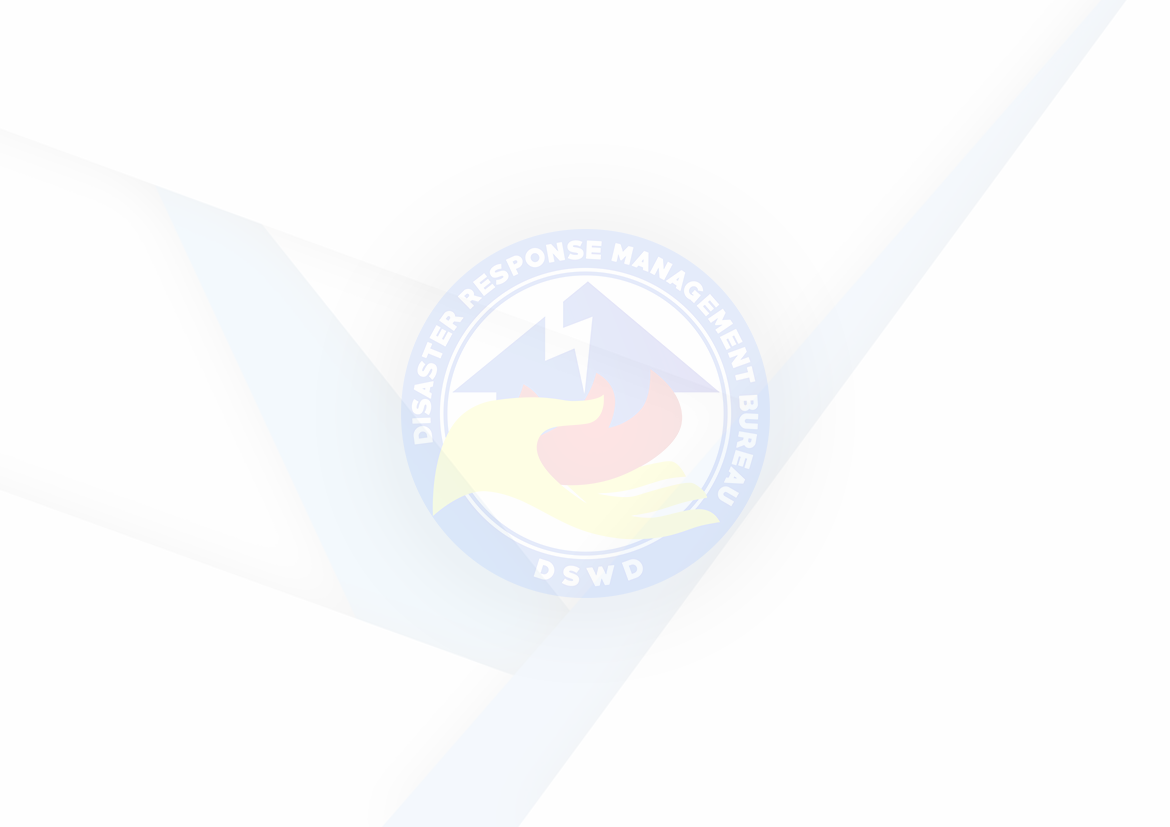 